Format Rencana Pembelajaran Semester (RPS)Catatan :   Capaian Pembelajaran Lulusan PRODI (CPL-PRODI) adalah kemampuan yang dimiliki oleh setiap lulusan PRODI yang merupakan internalisasi dari sikap, penguasaan pengetahuan dan ketrampilan sesuai dengan jenjang prodinya yang diperoleh melalui proses pembelajaran.CPL yang dibebankan pada mata kuliah adalah beberapa capaian pembelajaran lulusan program studi (CPL-PRODI) yang digunakan untuk pembentukan/pengembangan sebuah mata kuliah yang terdiri dari aspek sikap, ketrampulan umum, ketrampilan khusus dan pengetahuan.CP Mata kuliah (CPMK) adalah kemampuan yang dijabarkan secara spesifik dari CPL yang dibebankan pada mata kuliah, dan bersifat spesifik terhadap bahan kajian atau materi pembelajaran mata kuliah tersebut.Sub-CP Mata kuliah (Sub-CPMK) adalah kemampuan yang dijabarkan secara spesifik dari CPMK yang dapat diukur atau diamati dan merupakan kemampuan akhir yang direncanakan pada tiap tahap pembelajaran, dan bersifat spesifik terhadap materi pembelajaran mata kuliah tersebut.Indikator penilaian kemampuan dalam proses maupun hasil belajar mahasiswa adalah pernyataan spesifik dan terukur yang mengidentifikasi kemampuan atau kinerja hasil belajar mahasiswa yang disertai bukti-bukti.Kreteria Penilaian adalah patokan yang digunakan sebagai ukuran atau tolok ukur ketercapaian pembelajaran dalam penilaian berdasarkan indikator-indikator yang telah ditetapkan. Kreteria penilaian merupakan pedoman bagi penilai agar penilaian konsisten dan tidak bias. Kreteria dapat berupa kuantitatif ataupun kualitatif.Bentuk penilaian: tes dan non-tes.Bentuk pembelajaran: Kuliah, Responsi, Tutorial, Seminar atau yang setara, Praktikum, Praktik Studio, Praktik Bengkel, Praktik Lapangan, Penelitian, Pengabdian Kepada Masyarakat dan/atau bentuk pembelajaran lain yang setara.Metode Pembelajaran: Small Group Discussion, Role-Play & Simulation, Discovery Learning, Self-Directed Learning, Cooperative Learning, Collaborative Learning, Contextual Learning, Project Based Learning, dan metode lainnya yg setara.Materi Pembelajaran adalah rincian atau uraian dari bahan kajian yg dapat disajikan dalam bentuk beberapa pokok dan sub-pokok bahasan.Bobot penilaian adalah prosentasi penilaian terhadap setiap pencapaian sub-CPMK yang besarnya proposional dengan tingkat kesulitan pencapaian sub-CPMK tsb., dan totalnya 100%.TM=Tatap Muka, PT=Penugasan terstruktur, BM=Belajar mandiri.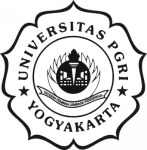 UNIVERSITAS PGRI YOGYAKARTAFAKULTAS KEGURUAN DAN ILMU PENDIDIKANPROGRAM STUDI PENDIDIKAN GURU SEKOLAH DASARUNIVERSITAS PGRI YOGYAKARTAFAKULTAS KEGURUAN DAN ILMU PENDIDIKANPROGRAM STUDI PENDIDIKAN GURU SEKOLAH DASARUNIVERSITAS PGRI YOGYAKARTAFAKULTAS KEGURUAN DAN ILMU PENDIDIKANPROGRAM STUDI PENDIDIKAN GURU SEKOLAH DASARUNIVERSITAS PGRI YOGYAKARTAFAKULTAS KEGURUAN DAN ILMU PENDIDIKANPROGRAM STUDI PENDIDIKAN GURU SEKOLAH DASARUNIVERSITAS PGRI YOGYAKARTAFAKULTAS KEGURUAN DAN ILMU PENDIDIKANPROGRAM STUDI PENDIDIKAN GURU SEKOLAH DASARUNIVERSITAS PGRI YOGYAKARTAFAKULTAS KEGURUAN DAN ILMU PENDIDIKANPROGRAM STUDI PENDIDIKAN GURU SEKOLAH DASARUNIVERSITAS PGRI YOGYAKARTAFAKULTAS KEGURUAN DAN ILMU PENDIDIKANPROGRAM STUDI PENDIDIKAN GURU SEKOLAH DASARUNIVERSITAS PGRI YOGYAKARTAFAKULTAS KEGURUAN DAN ILMU PENDIDIKANPROGRAM STUDI PENDIDIKAN GURU SEKOLAH DASARUNIVERSITAS PGRI YOGYAKARTAFAKULTAS KEGURUAN DAN ILMU PENDIDIKANPROGRAM STUDI PENDIDIKAN GURU SEKOLAH DASARUNIVERSITAS PGRI YOGYAKARTAFAKULTAS KEGURUAN DAN ILMU PENDIDIKANPROGRAM STUDI PENDIDIKAN GURU SEKOLAH DASARUNIVERSITAS PGRI YOGYAKARTAFAKULTAS KEGURUAN DAN ILMU PENDIDIKANPROGRAM STUDI PENDIDIKAN GURU SEKOLAH DASARUNIVERSITAS PGRI YOGYAKARTAFAKULTAS KEGURUAN DAN ILMU PENDIDIKANPROGRAM STUDI PENDIDIKAN GURU SEKOLAH DASARUNIVERSITAS PGRI YOGYAKARTAFAKULTAS KEGURUAN DAN ILMU PENDIDIKANPROGRAM STUDI PENDIDIKAN GURU SEKOLAH DASARKode DokumenKode DokumenRENCANA PEMBELAJARAN SEMESTERRENCANA PEMBELAJARAN SEMESTERRENCANA PEMBELAJARAN SEMESTERRENCANA PEMBELAJARAN SEMESTERRENCANA PEMBELAJARAN SEMESTERRENCANA PEMBELAJARAN SEMESTERRENCANA PEMBELAJARAN SEMESTERRENCANA PEMBELAJARAN SEMESTERRENCANA PEMBELAJARAN SEMESTERRENCANA PEMBELAJARAN SEMESTERRENCANA PEMBELAJARAN SEMESTERRENCANA PEMBELAJARAN SEMESTERRENCANA PEMBELAJARAN SEMESTERRENCANA PEMBELAJARAN SEMESTERRENCANA PEMBELAJARAN SEMESTERRENCANA PEMBELAJARAN SEMESTERRENCANA PEMBELAJARAN SEMESTERMATA KULIAH (MK)MATA KULIAH (MK)MATA KULIAH (MK)MATA KULIAH (MK)KODEKODERumpun MKRumpun MKRumpun MKRumpun MKRumpun MKRumpun MKBOBOT (sks)BOBOT (sks)SEMESTERTgl PenyusunanTgl PenyusunanPEDIATRIPEDIATRIPEDIATRIPEDIATRIMata Kuliah ProdiMata Kuliah ProdiMata Kuliah ProdiMata Kuliah ProdiMata Kuliah ProdiMata Kuliah ProdiT=2P=0410 September 202310 September 2023OTORISASIOTORISASIOTORISASIOTORISASIPengembang RPSPengembang RPSPengembang RPSPengembang RPSPengembang RPSKoordinator RMKKoordinator RMKKoordinator RMKKoordinator RMKKoordinator RMKKetua PRODIKetua PRODIKetua PRODIOTORISASIOTORISASIOTORISASIOTORISASIDwi Setianingsih, M.Pd.Dwi Setianingsih, M.Pd.Dwi Setianingsih, M.Pd.Dwi Setianingsih, M.Pd.Dwi Setianingsih, M.Pd.Dwi Putri Fatmawati, M.Pd.Dwi Putri Fatmawati, M.Pd.Dwi Putri Fatmawati, M.Pd.Capaian Pembelajaran (CP)Capaian Pembelajaran (CP)CPL-PRODI  yang dibebankan pada MK       CPL-PRODI  yang dibebankan pada MK       CPL-PRODI  yang dibebankan pada MK       CPL-PRODI  yang dibebankan pada MK       CPL-PRODI  yang dibebankan pada MK       CPL-PRODI  yang dibebankan pada MK       CPL-PRODI  yang dibebankan pada MK       Capaian Pembelajaran (CP)Capaian Pembelajaran (CP)CPL 1Bertakwa kepada Tuhan Yang Maha Esa dan mampu menunjukkan sikap religious(S1)Bertakwa kepada Tuhan Yang Maha Esa dan mampu menunjukkan sikap religious(S1)Bertakwa kepada Tuhan Yang Maha Esa dan mampu menunjukkan sikap religious(S1)Bertakwa kepada Tuhan Yang Maha Esa dan mampu menunjukkan sikap religious(S1)Bertakwa kepada Tuhan Yang Maha Esa dan mampu menunjukkan sikap religious(S1)Bertakwa kepada Tuhan Yang Maha Esa dan mampu menunjukkan sikap religious(S1)Bertakwa kepada Tuhan Yang Maha Esa dan mampu menunjukkan sikap religious(S1)Bertakwa kepada Tuhan Yang Maha Esa dan mampu menunjukkan sikap religious(S1)Bertakwa kepada Tuhan Yang Maha Esa dan mampu menunjukkan sikap religious(S1)Bertakwa kepada Tuhan Yang Maha Esa dan mampu menunjukkan sikap religious(S1)Bertakwa kepada Tuhan Yang Maha Esa dan mampu menunjukkan sikap religious(S1)Bertakwa kepada Tuhan Yang Maha Esa dan mampu menunjukkan sikap religious(S1)Bertakwa kepada Tuhan Yang Maha Esa dan mampu menunjukkan sikap religious(S1)Bertakwa kepada Tuhan Yang Maha Esa dan mampu menunjukkan sikap religious(S1)Capaian Pembelajaran (CP)Capaian Pembelajaran (CP)CPL 2Berinovasi, berdaya, berkreasi, bekerja sama, berani mengambil risiko, dan mendasarkan tindakan dan usaha pada nilai-nilai kehidupan. (S2)Berinovasi, berdaya, berkreasi, bekerja sama, berani mengambil risiko, dan mendasarkan tindakan dan usaha pada nilai-nilai kehidupan. (S2)Berinovasi, berdaya, berkreasi, bekerja sama, berani mengambil risiko, dan mendasarkan tindakan dan usaha pada nilai-nilai kehidupan. (S2)Berinovasi, berdaya, berkreasi, bekerja sama, berani mengambil risiko, dan mendasarkan tindakan dan usaha pada nilai-nilai kehidupan. (S2)Berinovasi, berdaya, berkreasi, bekerja sama, berani mengambil risiko, dan mendasarkan tindakan dan usaha pada nilai-nilai kehidupan. (S2)Berinovasi, berdaya, berkreasi, bekerja sama, berani mengambil risiko, dan mendasarkan tindakan dan usaha pada nilai-nilai kehidupan. (S2)Berinovasi, berdaya, berkreasi, bekerja sama, berani mengambil risiko, dan mendasarkan tindakan dan usaha pada nilai-nilai kehidupan. (S2)Berinovasi, berdaya, berkreasi, bekerja sama, berani mengambil risiko, dan mendasarkan tindakan dan usaha pada nilai-nilai kehidupan. (S2)Berinovasi, berdaya, berkreasi, bekerja sama, berani mengambil risiko, dan mendasarkan tindakan dan usaha pada nilai-nilai kehidupan. (S2)Berinovasi, berdaya, berkreasi, bekerja sama, berani mengambil risiko, dan mendasarkan tindakan dan usaha pada nilai-nilai kehidupan. (S2)Berinovasi, berdaya, berkreasi, bekerja sama, berani mengambil risiko, dan mendasarkan tindakan dan usaha pada nilai-nilai kehidupan. (S2)Berinovasi, berdaya, berkreasi, bekerja sama, berani mengambil risiko, dan mendasarkan tindakan dan usaha pada nilai-nilai kehidupan. (S2)Berinovasi, berdaya, berkreasi, bekerja sama, berani mengambil risiko, dan mendasarkan tindakan dan usaha pada nilai-nilai kehidupan. (S2)Berinovasi, berdaya, berkreasi, bekerja sama, berani mengambil risiko, dan mendasarkan tindakan dan usaha pada nilai-nilai kehidupan. (S2)Capaian Pembelajaran (CP)Capaian Pembelajaran (CP)CPL 3Mampu menerapkan pemikiran logis, kritis, sistematis, dan inovatif dalam konteks pengembangan atau implementasi ilmu pengetahuan dan teknologi yang memperhatikan dan menerapkan nilai humaniora yang sesuai dengan bidang keahliannya(KU1)Mampu menerapkan pemikiran logis, kritis, sistematis, dan inovatif dalam konteks pengembangan atau implementasi ilmu pengetahuan dan teknologi yang memperhatikan dan menerapkan nilai humaniora yang sesuai dengan bidang keahliannya(KU1)Mampu menerapkan pemikiran logis, kritis, sistematis, dan inovatif dalam konteks pengembangan atau implementasi ilmu pengetahuan dan teknologi yang memperhatikan dan menerapkan nilai humaniora yang sesuai dengan bidang keahliannya(KU1)Mampu menerapkan pemikiran logis, kritis, sistematis, dan inovatif dalam konteks pengembangan atau implementasi ilmu pengetahuan dan teknologi yang memperhatikan dan menerapkan nilai humaniora yang sesuai dengan bidang keahliannya(KU1)Mampu menerapkan pemikiran logis, kritis, sistematis, dan inovatif dalam konteks pengembangan atau implementasi ilmu pengetahuan dan teknologi yang memperhatikan dan menerapkan nilai humaniora yang sesuai dengan bidang keahliannya(KU1)Mampu menerapkan pemikiran logis, kritis, sistematis, dan inovatif dalam konteks pengembangan atau implementasi ilmu pengetahuan dan teknologi yang memperhatikan dan menerapkan nilai humaniora yang sesuai dengan bidang keahliannya(KU1)Mampu menerapkan pemikiran logis, kritis, sistematis, dan inovatif dalam konteks pengembangan atau implementasi ilmu pengetahuan dan teknologi yang memperhatikan dan menerapkan nilai humaniora yang sesuai dengan bidang keahliannya(KU1)Mampu menerapkan pemikiran logis, kritis, sistematis, dan inovatif dalam konteks pengembangan atau implementasi ilmu pengetahuan dan teknologi yang memperhatikan dan menerapkan nilai humaniora yang sesuai dengan bidang keahliannya(KU1)Mampu menerapkan pemikiran logis, kritis, sistematis, dan inovatif dalam konteks pengembangan atau implementasi ilmu pengetahuan dan teknologi yang memperhatikan dan menerapkan nilai humaniora yang sesuai dengan bidang keahliannya(KU1)Mampu menerapkan pemikiran logis, kritis, sistematis, dan inovatif dalam konteks pengembangan atau implementasi ilmu pengetahuan dan teknologi yang memperhatikan dan menerapkan nilai humaniora yang sesuai dengan bidang keahliannya(KU1)Mampu menerapkan pemikiran logis, kritis, sistematis, dan inovatif dalam konteks pengembangan atau implementasi ilmu pengetahuan dan teknologi yang memperhatikan dan menerapkan nilai humaniora yang sesuai dengan bidang keahliannya(KU1)Mampu menerapkan pemikiran logis, kritis, sistematis, dan inovatif dalam konteks pengembangan atau implementasi ilmu pengetahuan dan teknologi yang memperhatikan dan menerapkan nilai humaniora yang sesuai dengan bidang keahliannya(KU1)Mampu menerapkan pemikiran logis, kritis, sistematis, dan inovatif dalam konteks pengembangan atau implementasi ilmu pengetahuan dan teknologi yang memperhatikan dan menerapkan nilai humaniora yang sesuai dengan bidang keahliannya(KU1)Mampu menerapkan pemikiran logis, kritis, sistematis, dan inovatif dalam konteks pengembangan atau implementasi ilmu pengetahuan dan teknologi yang memperhatikan dan menerapkan nilai humaniora yang sesuai dengan bidang keahliannya(KU1)Capaian Pembelajaran (CP)Capaian Pembelajaran (CP)CPL 4Menghargai keanekaragaman budaya, pandangan agama, dan kepercayaan, serta pendapat atau temuan orisinal orang lain. (KU3)Menghargai keanekaragaman budaya, pandangan agama, dan kepercayaan, serta pendapat atau temuan orisinal orang lain. (KU3)Menghargai keanekaragaman budaya, pandangan agama, dan kepercayaan, serta pendapat atau temuan orisinal orang lain. (KU3)Menghargai keanekaragaman budaya, pandangan agama, dan kepercayaan, serta pendapat atau temuan orisinal orang lain. (KU3)Menghargai keanekaragaman budaya, pandangan agama, dan kepercayaan, serta pendapat atau temuan orisinal orang lain. (KU3)Menghargai keanekaragaman budaya, pandangan agama, dan kepercayaan, serta pendapat atau temuan orisinal orang lain. (KU3)Menghargai keanekaragaman budaya, pandangan agama, dan kepercayaan, serta pendapat atau temuan orisinal orang lain. (KU3)Menghargai keanekaragaman budaya, pandangan agama, dan kepercayaan, serta pendapat atau temuan orisinal orang lain. (KU3)Menghargai keanekaragaman budaya, pandangan agama, dan kepercayaan, serta pendapat atau temuan orisinal orang lain. (KU3)Menghargai keanekaragaman budaya, pandangan agama, dan kepercayaan, serta pendapat atau temuan orisinal orang lain. (KU3)Menghargai keanekaragaman budaya, pandangan agama, dan kepercayaan, serta pendapat atau temuan orisinal orang lain. (KU3)Menghargai keanekaragaman budaya, pandangan agama, dan kepercayaan, serta pendapat atau temuan orisinal orang lain. (KU3)Menghargai keanekaragaman budaya, pandangan agama, dan kepercayaan, serta pendapat atau temuan orisinal orang lain. (KU3)Menghargai keanekaragaman budaya, pandangan agama, dan kepercayaan, serta pendapat atau temuan orisinal orang lain. (KU3)Capaian Pembelajaran (CP)Capaian Pembelajaran (CP)CPL 5Mampu mengembangkan keprofesionalan secara berkelanjutan melalui tindakan reflektif.(KK8)Mampu mengembangkan keprofesionalan secara berkelanjutan melalui tindakan reflektif.(KK8)Mampu mengembangkan keprofesionalan secara berkelanjutan melalui tindakan reflektif.(KK8)Mampu mengembangkan keprofesionalan secara berkelanjutan melalui tindakan reflektif.(KK8)Mampu mengembangkan keprofesionalan secara berkelanjutan melalui tindakan reflektif.(KK8)Mampu mengembangkan keprofesionalan secara berkelanjutan melalui tindakan reflektif.(KK8)Mampu mengembangkan keprofesionalan secara berkelanjutan melalui tindakan reflektif.(KK8)Mampu mengembangkan keprofesionalan secara berkelanjutan melalui tindakan reflektif.(KK8)Mampu mengembangkan keprofesionalan secara berkelanjutan melalui tindakan reflektif.(KK8)Mampu mengembangkan keprofesionalan secara berkelanjutan melalui tindakan reflektif.(KK8)Mampu mengembangkan keprofesionalan secara berkelanjutan melalui tindakan reflektif.(KK8)Mampu mengembangkan keprofesionalan secara berkelanjutan melalui tindakan reflektif.(KK8)Mampu mengembangkan keprofesionalan secara berkelanjutan melalui tindakan reflektif.(KK8)Mampu mengembangkan keprofesionalan secara berkelanjutan melalui tindakan reflektif.(KK8)Capaian Pembelajaran (CP)Capaian Pembelajaran (CP)CPL 6Mampu melakukan komunikasi yang efektif dengan anak, teman sejawat, orang tua, masyarakat, instansi terkait lainnya(KK9).Mampu melakukan komunikasi yang efektif dengan anak, teman sejawat, orang tua, masyarakat, instansi terkait lainnya(KK9).Mampu melakukan komunikasi yang efektif dengan anak, teman sejawat, orang tua, masyarakat, instansi terkait lainnya(KK9).Mampu melakukan komunikasi yang efektif dengan anak, teman sejawat, orang tua, masyarakat, instansi terkait lainnya(KK9).Mampu melakukan komunikasi yang efektif dengan anak, teman sejawat, orang tua, masyarakat, instansi terkait lainnya(KK9).Mampu melakukan komunikasi yang efektif dengan anak, teman sejawat, orang tua, masyarakat, instansi terkait lainnya(KK9).Mampu melakukan komunikasi yang efektif dengan anak, teman sejawat, orang tua, masyarakat, instansi terkait lainnya(KK9).Mampu melakukan komunikasi yang efektif dengan anak, teman sejawat, orang tua, masyarakat, instansi terkait lainnya(KK9).Mampu melakukan komunikasi yang efektif dengan anak, teman sejawat, orang tua, masyarakat, instansi terkait lainnya(KK9).Mampu melakukan komunikasi yang efektif dengan anak, teman sejawat, orang tua, masyarakat, instansi terkait lainnya(KK9).Mampu melakukan komunikasi yang efektif dengan anak, teman sejawat, orang tua, masyarakat, instansi terkait lainnya(KK9).Mampu melakukan komunikasi yang efektif dengan anak, teman sejawat, orang tua, masyarakat, instansi terkait lainnya(KK9).Mampu melakukan komunikasi yang efektif dengan anak, teman sejawat, orang tua, masyarakat, instansi terkait lainnya(KK9).Mampu melakukan komunikasi yang efektif dengan anak, teman sejawat, orang tua, masyarakat, instansi terkait lainnya(KK9).Capaian Pembelajaran (CP)Capaian Pembelajaran (CP)CPL 7Menguasai perkembangan dan belajar anak (P2)Menguasai perkembangan dan belajar anak (P2)Menguasai perkembangan dan belajar anak (P2)Menguasai perkembangan dan belajar anak (P2)Menguasai perkembangan dan belajar anak (P2)Menguasai perkembangan dan belajar anak (P2)Menguasai perkembangan dan belajar anak (P2)Menguasai perkembangan dan belajar anak (P2)Menguasai perkembangan dan belajar anak (P2)Menguasai perkembangan dan belajar anak (P2)Menguasai perkembangan dan belajar anak (P2)Menguasai perkembangan dan belajar anak (P2)Menguasai perkembangan dan belajar anak (P2)Menguasai perkembangan dan belajar anak (P2)Capaian Pembelajaran (CP)Capaian Pembelajaran (CP)CPL 8Menguasai teori belajar dan pembelajaran SD serta pendekatan-pendekatan yang dapat mengoptimalkan potensi perkembangan anak(P4)Menguasai teori belajar dan pembelajaran SD serta pendekatan-pendekatan yang dapat mengoptimalkan potensi perkembangan anak(P4)Menguasai teori belajar dan pembelajaran SD serta pendekatan-pendekatan yang dapat mengoptimalkan potensi perkembangan anak(P4)Menguasai teori belajar dan pembelajaran SD serta pendekatan-pendekatan yang dapat mengoptimalkan potensi perkembangan anak(P4)Menguasai teori belajar dan pembelajaran SD serta pendekatan-pendekatan yang dapat mengoptimalkan potensi perkembangan anak(P4)Menguasai teori belajar dan pembelajaran SD serta pendekatan-pendekatan yang dapat mengoptimalkan potensi perkembangan anak(P4)Menguasai teori belajar dan pembelajaran SD serta pendekatan-pendekatan yang dapat mengoptimalkan potensi perkembangan anak(P4)Menguasai teori belajar dan pembelajaran SD serta pendekatan-pendekatan yang dapat mengoptimalkan potensi perkembangan anak(P4)Menguasai teori belajar dan pembelajaran SD serta pendekatan-pendekatan yang dapat mengoptimalkan potensi perkembangan anak(P4)Menguasai teori belajar dan pembelajaran SD serta pendekatan-pendekatan yang dapat mengoptimalkan potensi perkembangan anak(P4)Menguasai teori belajar dan pembelajaran SD serta pendekatan-pendekatan yang dapat mengoptimalkan potensi perkembangan anak(P4)Menguasai teori belajar dan pembelajaran SD serta pendekatan-pendekatan yang dapat mengoptimalkan potensi perkembangan anak(P4)Menguasai teori belajar dan pembelajaran SD serta pendekatan-pendekatan yang dapat mengoptimalkan potensi perkembangan anak(P4)Menguasai teori belajar dan pembelajaran SD serta pendekatan-pendekatan yang dapat mengoptimalkan potensi perkembangan anak(P4)Capaian Pembelajaran (CP)Capaian Pembelajaran (CP)Capaian Pembelajaran Mata Kuliah (CPMK)Capaian Pembelajaran Mata Kuliah (CPMK)Capaian Pembelajaran Mata Kuliah (CPMK)Capaian Pembelajaran Mata Kuliah (CPMK)Capaian Pembelajaran Mata Kuliah (CPMK)Capaian Pembelajaran Mata Kuliah (CPMK)Capaian Pembelajaran Mata Kuliah (CPMK)Capaian Pembelajaran (CP)Capaian Pembelajaran (CP)Capaian Pembelajaran (CP)Capaian Pembelajaran (CP)CPMK1Mahasiswa memahami landasan kebijakan pendidikan ramah anak (CPL 8) Mahasiswa memahami landasan kebijakan pendidikan ramah anak (CPL 8) Mahasiswa memahami landasan kebijakan pendidikan ramah anak (CPL 8) Mahasiswa memahami landasan kebijakan pendidikan ramah anak (CPL 8) Mahasiswa memahami landasan kebijakan pendidikan ramah anak (CPL 8) Mahasiswa memahami landasan kebijakan pendidikan ramah anak (CPL 8) Mahasiswa memahami landasan kebijakan pendidikan ramah anak (CPL 8) Mahasiswa memahami landasan kebijakan pendidikan ramah anak (CPL 8) Mahasiswa memahami landasan kebijakan pendidikan ramah anak (CPL 8) Mahasiswa memahami landasan kebijakan pendidikan ramah anak (CPL 8) Mahasiswa memahami landasan kebijakan pendidikan ramah anak (CPL 8) Mahasiswa memahami landasan kebijakan pendidikan ramah anak (CPL 8) Mahasiswa memahami landasan kebijakan pendidikan ramah anak (CPL 8) Mahasiswa memahami landasan kebijakan pendidikan ramah anak (CPL 8) Capaian Pembelajaran (CP)Capaian Pembelajaran (CP)CPMK2Mahasiswa memahami prinsip-prinsip perlindungan anak(CPL 4) (CPL 7)(CPL 8)Mahasiswa memahami prinsip-prinsip perlindungan anak(CPL 4) (CPL 7)(CPL 8)Mahasiswa memahami prinsip-prinsip perlindungan anak(CPL 4) (CPL 7)(CPL 8)Mahasiswa memahami prinsip-prinsip perlindungan anak(CPL 4) (CPL 7)(CPL 8)Mahasiswa memahami prinsip-prinsip perlindungan anak(CPL 4) (CPL 7)(CPL 8)Mahasiswa memahami prinsip-prinsip perlindungan anak(CPL 4) (CPL 7)(CPL 8)Mahasiswa memahami prinsip-prinsip perlindungan anak(CPL 4) (CPL 7)(CPL 8)Mahasiswa memahami prinsip-prinsip perlindungan anak(CPL 4) (CPL 7)(CPL 8)Mahasiswa memahami prinsip-prinsip perlindungan anak(CPL 4) (CPL 7)(CPL 8)Mahasiswa memahami prinsip-prinsip perlindungan anak(CPL 4) (CPL 7)(CPL 8)Mahasiswa memahami prinsip-prinsip perlindungan anak(CPL 4) (CPL 7)(CPL 8)Mahasiswa memahami prinsip-prinsip perlindungan anak(CPL 4) (CPL 7)(CPL 8)Mahasiswa memahami prinsip-prinsip perlindungan anak(CPL 4) (CPL 7)(CPL 8)Mahasiswa memahami prinsip-prinsip perlindungan anak(CPL 4) (CPL 7)(CPL 8)Capaian Pembelajaran (CP)Capaian Pembelajaran (CP)CPMK3Mahasiswa memahami permasalahan anak di lingkungan sekolah(CPL6) (CPL7)(CPL8)Mahasiswa memahami permasalahan anak di lingkungan sekolah(CPL6) (CPL7)(CPL8)Mahasiswa memahami permasalahan anak di lingkungan sekolah(CPL6) (CPL7)(CPL8)Mahasiswa memahami permasalahan anak di lingkungan sekolah(CPL6) (CPL7)(CPL8)Mahasiswa memahami permasalahan anak di lingkungan sekolah(CPL6) (CPL7)(CPL8)Mahasiswa memahami permasalahan anak di lingkungan sekolah(CPL6) (CPL7)(CPL8)Mahasiswa memahami permasalahan anak di lingkungan sekolah(CPL6) (CPL7)(CPL8)Mahasiswa memahami permasalahan anak di lingkungan sekolah(CPL6) (CPL7)(CPL8)Mahasiswa memahami permasalahan anak di lingkungan sekolah(CPL6) (CPL7)(CPL8)Mahasiswa memahami permasalahan anak di lingkungan sekolah(CPL6) (CPL7)(CPL8)Mahasiswa memahami permasalahan anak di lingkungan sekolah(CPL6) (CPL7)(CPL8)Mahasiswa memahami permasalahan anak di lingkungan sekolah(CPL6) (CPL7)(CPL8)Mahasiswa memahami permasalahan anak di lingkungan sekolah(CPL6) (CPL7)(CPL8)Mahasiswa memahami permasalahan anak di lingkungan sekolah(CPL6) (CPL7)(CPL8)Capaian Pembelajaran (CP)Capaian Pembelajaran (CP)CPMK4Mahasiswa memahami manajemen sekolah ramah anak (CPL 2)(CPL 3) (CPL8)Mahasiswa memahami manajemen sekolah ramah anak (CPL 2)(CPL 3) (CPL8)Mahasiswa memahami manajemen sekolah ramah anak (CPL 2)(CPL 3) (CPL8)Mahasiswa memahami manajemen sekolah ramah anak (CPL 2)(CPL 3) (CPL8)Mahasiswa memahami manajemen sekolah ramah anak (CPL 2)(CPL 3) (CPL8)Mahasiswa memahami manajemen sekolah ramah anak (CPL 2)(CPL 3) (CPL8)Mahasiswa memahami manajemen sekolah ramah anak (CPL 2)(CPL 3) (CPL8)Mahasiswa memahami manajemen sekolah ramah anak (CPL 2)(CPL 3) (CPL8)Mahasiswa memahami manajemen sekolah ramah anak (CPL 2)(CPL 3) (CPL8)Mahasiswa memahami manajemen sekolah ramah anak (CPL 2)(CPL 3) (CPL8)Mahasiswa memahami manajemen sekolah ramah anak (CPL 2)(CPL 3) (CPL8)Mahasiswa memahami manajemen sekolah ramah anak (CPL 2)(CPL 3) (CPL8)Mahasiswa memahami manajemen sekolah ramah anak (CPL 2)(CPL 3) (CPL8)Mahasiswa memahami manajemen sekolah ramah anak (CPL 2)(CPL 3) (CPL8)Capaian Pembelajaran (CP)Capaian Pembelajaran (CP)Kemampuan akhir tiap tahapan belajar (Sub-CPMK)Kemampuan akhir tiap tahapan belajar (Sub-CPMK)Kemampuan akhir tiap tahapan belajar (Sub-CPMK)Kemampuan akhir tiap tahapan belajar (Sub-CPMK)Kemampuan akhir tiap tahapan belajar (Sub-CPMK)Kemampuan akhir tiap tahapan belajar (Sub-CPMK)Kemampuan akhir tiap tahapan belajar (Sub-CPMK)Kemampuan akhir tiap tahapan belajar (Sub-CPMK)Capaian Pembelajaran (CP)Capaian Pembelajaran (CP)Sub-CPMK1Mampu memahami dan menjelaskan  kebijakan penddidikan ramah anak (C2,A3) (CPMK 1)Mampu  memahami dan menjelaskan Hakekat pendidikan ramah anak anak(C2,A3)(CPMK 1)Mampu memahami dan menjelaskan  kebijakan penddidikan ramah anak (C2,A3) (CPMK 1)Mampu  memahami dan menjelaskan Hakekat pendidikan ramah anak anak(C2,A3)(CPMK 1)Mampu memahami dan menjelaskan  kebijakan penddidikan ramah anak (C2,A3) (CPMK 1)Mampu  memahami dan menjelaskan Hakekat pendidikan ramah anak anak(C2,A3)(CPMK 1)Mampu memahami dan menjelaskan  kebijakan penddidikan ramah anak (C2,A3) (CPMK 1)Mampu  memahami dan menjelaskan Hakekat pendidikan ramah anak anak(C2,A3)(CPMK 1)Mampu memahami dan menjelaskan  kebijakan penddidikan ramah anak (C2,A3) (CPMK 1)Mampu  memahami dan menjelaskan Hakekat pendidikan ramah anak anak(C2,A3)(CPMK 1)Mampu memahami dan menjelaskan  kebijakan penddidikan ramah anak (C2,A3) (CPMK 1)Mampu  memahami dan menjelaskan Hakekat pendidikan ramah anak anak(C2,A3)(CPMK 1)Mampu memahami dan menjelaskan  kebijakan penddidikan ramah anak (C2,A3) (CPMK 1)Mampu  memahami dan menjelaskan Hakekat pendidikan ramah anak anak(C2,A3)(CPMK 1)Mampu memahami dan menjelaskan  kebijakan penddidikan ramah anak (C2,A3) (CPMK 1)Mampu  memahami dan menjelaskan Hakekat pendidikan ramah anak anak(C2,A3)(CPMK 1)Mampu memahami dan menjelaskan  kebijakan penddidikan ramah anak (C2,A3) (CPMK 1)Mampu  memahami dan menjelaskan Hakekat pendidikan ramah anak anak(C2,A3)(CPMK 1)Mampu memahami dan menjelaskan  kebijakan penddidikan ramah anak (C2,A3) (CPMK 1)Mampu  memahami dan menjelaskan Hakekat pendidikan ramah anak anak(C2,A3)(CPMK 1)Mampu memahami dan menjelaskan  kebijakan penddidikan ramah anak (C2,A3) (CPMK 1)Mampu  memahami dan menjelaskan Hakekat pendidikan ramah anak anak(C2,A3)(CPMK 1)Mampu memahami dan menjelaskan  kebijakan penddidikan ramah anak (C2,A3) (CPMK 1)Mampu  memahami dan menjelaskan Hakekat pendidikan ramah anak anak(C2,A3)(CPMK 1)Mampu memahami dan menjelaskan  kebijakan penddidikan ramah anak (C2,A3) (CPMK 1)Mampu  memahami dan menjelaskan Hakekat pendidikan ramah anak anak(C2,A3)(CPMK 1)Mampu memahami dan menjelaskan  kebijakan penddidikan ramah anak (C2,A3) (CPMK 1)Mampu  memahami dan menjelaskan Hakekat pendidikan ramah anak anak(C2,A3)(CPMK 1)Capaian Pembelajaran (CP)Capaian Pembelajaran (CP)Sub-CPMK2Mampu memahami dan menjelaskanUU Perlindungan Anak (C2,A3)(CPMK 1)(CPMK 2)Mampu memahami dan menjelaskan Prinsip- prinsip Perlindungan anak(C2,A3)(CPMK 1)(CPMK 2)Mampu menganalisis tindakan-tindakan melindungi anak (C4) (CPMK 1)(CPMK 2)Mampu mengkarakteristikan tindakan tindakan melindungi anak (C4)(CPMK 1)(CPMK 2)Mampu memahami dan menjelaskanUU Perlindungan Anak (C2,A3)(CPMK 1)(CPMK 2)Mampu memahami dan menjelaskan Prinsip- prinsip Perlindungan anak(C2,A3)(CPMK 1)(CPMK 2)Mampu menganalisis tindakan-tindakan melindungi anak (C4) (CPMK 1)(CPMK 2)Mampu mengkarakteristikan tindakan tindakan melindungi anak (C4)(CPMK 1)(CPMK 2)Mampu memahami dan menjelaskanUU Perlindungan Anak (C2,A3)(CPMK 1)(CPMK 2)Mampu memahami dan menjelaskan Prinsip- prinsip Perlindungan anak(C2,A3)(CPMK 1)(CPMK 2)Mampu menganalisis tindakan-tindakan melindungi anak (C4) (CPMK 1)(CPMK 2)Mampu mengkarakteristikan tindakan tindakan melindungi anak (C4)(CPMK 1)(CPMK 2)Mampu memahami dan menjelaskanUU Perlindungan Anak (C2,A3)(CPMK 1)(CPMK 2)Mampu memahami dan menjelaskan Prinsip- prinsip Perlindungan anak(C2,A3)(CPMK 1)(CPMK 2)Mampu menganalisis tindakan-tindakan melindungi anak (C4) (CPMK 1)(CPMK 2)Mampu mengkarakteristikan tindakan tindakan melindungi anak (C4)(CPMK 1)(CPMK 2)Mampu memahami dan menjelaskanUU Perlindungan Anak (C2,A3)(CPMK 1)(CPMK 2)Mampu memahami dan menjelaskan Prinsip- prinsip Perlindungan anak(C2,A3)(CPMK 1)(CPMK 2)Mampu menganalisis tindakan-tindakan melindungi anak (C4) (CPMK 1)(CPMK 2)Mampu mengkarakteristikan tindakan tindakan melindungi anak (C4)(CPMK 1)(CPMK 2)Mampu memahami dan menjelaskanUU Perlindungan Anak (C2,A3)(CPMK 1)(CPMK 2)Mampu memahami dan menjelaskan Prinsip- prinsip Perlindungan anak(C2,A3)(CPMK 1)(CPMK 2)Mampu menganalisis tindakan-tindakan melindungi anak (C4) (CPMK 1)(CPMK 2)Mampu mengkarakteristikan tindakan tindakan melindungi anak (C4)(CPMK 1)(CPMK 2)Mampu memahami dan menjelaskanUU Perlindungan Anak (C2,A3)(CPMK 1)(CPMK 2)Mampu memahami dan menjelaskan Prinsip- prinsip Perlindungan anak(C2,A3)(CPMK 1)(CPMK 2)Mampu menganalisis tindakan-tindakan melindungi anak (C4) (CPMK 1)(CPMK 2)Mampu mengkarakteristikan tindakan tindakan melindungi anak (C4)(CPMK 1)(CPMK 2)Mampu memahami dan menjelaskanUU Perlindungan Anak (C2,A3)(CPMK 1)(CPMK 2)Mampu memahami dan menjelaskan Prinsip- prinsip Perlindungan anak(C2,A3)(CPMK 1)(CPMK 2)Mampu menganalisis tindakan-tindakan melindungi anak (C4) (CPMK 1)(CPMK 2)Mampu mengkarakteristikan tindakan tindakan melindungi anak (C4)(CPMK 1)(CPMK 2)Mampu memahami dan menjelaskanUU Perlindungan Anak (C2,A3)(CPMK 1)(CPMK 2)Mampu memahami dan menjelaskan Prinsip- prinsip Perlindungan anak(C2,A3)(CPMK 1)(CPMK 2)Mampu menganalisis tindakan-tindakan melindungi anak (C4) (CPMK 1)(CPMK 2)Mampu mengkarakteristikan tindakan tindakan melindungi anak (C4)(CPMK 1)(CPMK 2)Mampu memahami dan menjelaskanUU Perlindungan Anak (C2,A3)(CPMK 1)(CPMK 2)Mampu memahami dan menjelaskan Prinsip- prinsip Perlindungan anak(C2,A3)(CPMK 1)(CPMK 2)Mampu menganalisis tindakan-tindakan melindungi anak (C4) (CPMK 1)(CPMK 2)Mampu mengkarakteristikan tindakan tindakan melindungi anak (C4)(CPMK 1)(CPMK 2)Mampu memahami dan menjelaskanUU Perlindungan Anak (C2,A3)(CPMK 1)(CPMK 2)Mampu memahami dan menjelaskan Prinsip- prinsip Perlindungan anak(C2,A3)(CPMK 1)(CPMK 2)Mampu menganalisis tindakan-tindakan melindungi anak (C4) (CPMK 1)(CPMK 2)Mampu mengkarakteristikan tindakan tindakan melindungi anak (C4)(CPMK 1)(CPMK 2)Mampu memahami dan menjelaskanUU Perlindungan Anak (C2,A3)(CPMK 1)(CPMK 2)Mampu memahami dan menjelaskan Prinsip- prinsip Perlindungan anak(C2,A3)(CPMK 1)(CPMK 2)Mampu menganalisis tindakan-tindakan melindungi anak (C4) (CPMK 1)(CPMK 2)Mampu mengkarakteristikan tindakan tindakan melindungi anak (C4)(CPMK 1)(CPMK 2)Mampu memahami dan menjelaskanUU Perlindungan Anak (C2,A3)(CPMK 1)(CPMK 2)Mampu memahami dan menjelaskan Prinsip- prinsip Perlindungan anak(C2,A3)(CPMK 1)(CPMK 2)Mampu menganalisis tindakan-tindakan melindungi anak (C4) (CPMK 1)(CPMK 2)Mampu mengkarakteristikan tindakan tindakan melindungi anak (C4)(CPMK 1)(CPMK 2)Mampu memahami dan menjelaskanUU Perlindungan Anak (C2,A3)(CPMK 1)(CPMK 2)Mampu memahami dan menjelaskan Prinsip- prinsip Perlindungan anak(C2,A3)(CPMK 1)(CPMK 2)Mampu menganalisis tindakan-tindakan melindungi anak (C4) (CPMK 1)(CPMK 2)Mampu mengkarakteristikan tindakan tindakan melindungi anak (C4)(CPMK 1)(CPMK 2)Capaian Pembelajaran (CP)Capaian Pembelajaran (CP)Sub-CPMK3Mampu memahami dan menjelaskan permasalahan anak disekolah  (C2,A3) (CPMK 2) (CPMK 3)Mampu  memahami dan menjelaskan tindakan perundungan terhadap anak di sekolah  (C2,A3) (CPMK 2) (CPMK 3)Mampu mengkarakteristikan tindakan tindakan perundungan terhadap anak di sekolah (C4) (CPMK 2) (CPMK 3)Mampu menganalisis penyebab tindakan perundungan terhadap anak di sekolah(C4) (CPMK 2) (CPMK 3)Mampu mencegah tindakan perundungan di sekoah (C3) (CPMK 2) (CPMK 3)Mampu memahami dan menjelaskan tindakan Kekerasan fisik (C2,A3) (CPMK 2) (CPMK 3)Mampu mencegah tindakan Kekerasan fisik(C3) (CPMK 2) (CPMK 3)Mampu memahami dan menjelaskan tindakan Kekerasan psikis(C2,A3) (CPMK 2) (CPMK 3)Mampu mencegah tindakan Kekerasan psikis(C3) (CPMK 2) (CPMK 3)Mampu memahami dan menjelaskan tindakan Kekerasan seksual(C2,A3) (CPMK 2) (CPMK 3)Mampu mencegah tindakan Kekerasan seksual(C3) (CPMK 2) (CPMK 3)Mampu memahami dan menjelaskan tindakanPentingnya pendidikan kesehatan reproduksi (C2,A3) (CPMK 2) (CPMK 3)Mampu memahami dan menjelaskan permasalahan anak dengan psiktropika (C2,A3) (CPMK 2) (CPMK 3)Mampu mencegah permasalahan anak dengan psiktropika (C3) (CPMK 2) (CPMK 3)Mampu membangun suasana kondusif untuk mengimplementasikan pendidikan ramah anak (C3) (CPMK 2) (CPMK 3)Mampu memahami dan menjelaskan permasalahan anak disekolah  (C2,A3) (CPMK 2) (CPMK 3)Mampu  memahami dan menjelaskan tindakan perundungan terhadap anak di sekolah  (C2,A3) (CPMK 2) (CPMK 3)Mampu mengkarakteristikan tindakan tindakan perundungan terhadap anak di sekolah (C4) (CPMK 2) (CPMK 3)Mampu menganalisis penyebab tindakan perundungan terhadap anak di sekolah(C4) (CPMK 2) (CPMK 3)Mampu mencegah tindakan perundungan di sekoah (C3) (CPMK 2) (CPMK 3)Mampu memahami dan menjelaskan tindakan Kekerasan fisik (C2,A3) (CPMK 2) (CPMK 3)Mampu mencegah tindakan Kekerasan fisik(C3) (CPMK 2) (CPMK 3)Mampu memahami dan menjelaskan tindakan Kekerasan psikis(C2,A3) (CPMK 2) (CPMK 3)Mampu mencegah tindakan Kekerasan psikis(C3) (CPMK 2) (CPMK 3)Mampu memahami dan menjelaskan tindakan Kekerasan seksual(C2,A3) (CPMK 2) (CPMK 3)Mampu mencegah tindakan Kekerasan seksual(C3) (CPMK 2) (CPMK 3)Mampu memahami dan menjelaskan tindakanPentingnya pendidikan kesehatan reproduksi (C2,A3) (CPMK 2) (CPMK 3)Mampu memahami dan menjelaskan permasalahan anak dengan psiktropika (C2,A3) (CPMK 2) (CPMK 3)Mampu mencegah permasalahan anak dengan psiktropika (C3) (CPMK 2) (CPMK 3)Mampu membangun suasana kondusif untuk mengimplementasikan pendidikan ramah anak (C3) (CPMK 2) (CPMK 3)Mampu memahami dan menjelaskan permasalahan anak disekolah  (C2,A3) (CPMK 2) (CPMK 3)Mampu  memahami dan menjelaskan tindakan perundungan terhadap anak di sekolah  (C2,A3) (CPMK 2) (CPMK 3)Mampu mengkarakteristikan tindakan tindakan perundungan terhadap anak di sekolah (C4) (CPMK 2) (CPMK 3)Mampu menganalisis penyebab tindakan perundungan terhadap anak di sekolah(C4) (CPMK 2) (CPMK 3)Mampu mencegah tindakan perundungan di sekoah (C3) (CPMK 2) (CPMK 3)Mampu memahami dan menjelaskan tindakan Kekerasan fisik (C2,A3) (CPMK 2) (CPMK 3)Mampu mencegah tindakan Kekerasan fisik(C3) (CPMK 2) (CPMK 3)Mampu memahami dan menjelaskan tindakan Kekerasan psikis(C2,A3) (CPMK 2) (CPMK 3)Mampu mencegah tindakan Kekerasan psikis(C3) (CPMK 2) (CPMK 3)Mampu memahami dan menjelaskan tindakan Kekerasan seksual(C2,A3) (CPMK 2) (CPMK 3)Mampu mencegah tindakan Kekerasan seksual(C3) (CPMK 2) (CPMK 3)Mampu memahami dan menjelaskan tindakanPentingnya pendidikan kesehatan reproduksi (C2,A3) (CPMK 2) (CPMK 3)Mampu memahami dan menjelaskan permasalahan anak dengan psiktropika (C2,A3) (CPMK 2) (CPMK 3)Mampu mencegah permasalahan anak dengan psiktropika (C3) (CPMK 2) (CPMK 3)Mampu membangun suasana kondusif untuk mengimplementasikan pendidikan ramah anak (C3) (CPMK 2) (CPMK 3)Mampu memahami dan menjelaskan permasalahan anak disekolah  (C2,A3) (CPMK 2) (CPMK 3)Mampu  memahami dan menjelaskan tindakan perundungan terhadap anak di sekolah  (C2,A3) (CPMK 2) (CPMK 3)Mampu mengkarakteristikan tindakan tindakan perundungan terhadap anak di sekolah (C4) (CPMK 2) (CPMK 3)Mampu menganalisis penyebab tindakan perundungan terhadap anak di sekolah(C4) (CPMK 2) (CPMK 3)Mampu mencegah tindakan perundungan di sekoah (C3) (CPMK 2) (CPMK 3)Mampu memahami dan menjelaskan tindakan Kekerasan fisik (C2,A3) (CPMK 2) (CPMK 3)Mampu mencegah tindakan Kekerasan fisik(C3) (CPMK 2) (CPMK 3)Mampu memahami dan menjelaskan tindakan Kekerasan psikis(C2,A3) (CPMK 2) (CPMK 3)Mampu mencegah tindakan Kekerasan psikis(C3) (CPMK 2) (CPMK 3)Mampu memahami dan menjelaskan tindakan Kekerasan seksual(C2,A3) (CPMK 2) (CPMK 3)Mampu mencegah tindakan Kekerasan seksual(C3) (CPMK 2) (CPMK 3)Mampu memahami dan menjelaskan tindakanPentingnya pendidikan kesehatan reproduksi (C2,A3) (CPMK 2) (CPMK 3)Mampu memahami dan menjelaskan permasalahan anak dengan psiktropika (C2,A3) (CPMK 2) (CPMK 3)Mampu mencegah permasalahan anak dengan psiktropika (C3) (CPMK 2) (CPMK 3)Mampu membangun suasana kondusif untuk mengimplementasikan pendidikan ramah anak (C3) (CPMK 2) (CPMK 3)Mampu memahami dan menjelaskan permasalahan anak disekolah  (C2,A3) (CPMK 2) (CPMK 3)Mampu  memahami dan menjelaskan tindakan perundungan terhadap anak di sekolah  (C2,A3) (CPMK 2) (CPMK 3)Mampu mengkarakteristikan tindakan tindakan perundungan terhadap anak di sekolah (C4) (CPMK 2) (CPMK 3)Mampu menganalisis penyebab tindakan perundungan terhadap anak di sekolah(C4) (CPMK 2) (CPMK 3)Mampu mencegah tindakan perundungan di sekoah (C3) (CPMK 2) (CPMK 3)Mampu memahami dan menjelaskan tindakan Kekerasan fisik (C2,A3) (CPMK 2) (CPMK 3)Mampu mencegah tindakan Kekerasan fisik(C3) (CPMK 2) (CPMK 3)Mampu memahami dan menjelaskan tindakan Kekerasan psikis(C2,A3) (CPMK 2) (CPMK 3)Mampu mencegah tindakan Kekerasan psikis(C3) (CPMK 2) (CPMK 3)Mampu memahami dan menjelaskan tindakan Kekerasan seksual(C2,A3) (CPMK 2) (CPMK 3)Mampu mencegah tindakan Kekerasan seksual(C3) (CPMK 2) (CPMK 3)Mampu memahami dan menjelaskan tindakanPentingnya pendidikan kesehatan reproduksi (C2,A3) (CPMK 2) (CPMK 3)Mampu memahami dan menjelaskan permasalahan anak dengan psiktropika (C2,A3) (CPMK 2) (CPMK 3)Mampu mencegah permasalahan anak dengan psiktropika (C3) (CPMK 2) (CPMK 3)Mampu membangun suasana kondusif untuk mengimplementasikan pendidikan ramah anak (C3) (CPMK 2) (CPMK 3)Mampu memahami dan menjelaskan permasalahan anak disekolah  (C2,A3) (CPMK 2) (CPMK 3)Mampu  memahami dan menjelaskan tindakan perundungan terhadap anak di sekolah  (C2,A3) (CPMK 2) (CPMK 3)Mampu mengkarakteristikan tindakan tindakan perundungan terhadap anak di sekolah (C4) (CPMK 2) (CPMK 3)Mampu menganalisis penyebab tindakan perundungan terhadap anak di sekolah(C4) (CPMK 2) (CPMK 3)Mampu mencegah tindakan perundungan di sekoah (C3) (CPMK 2) (CPMK 3)Mampu memahami dan menjelaskan tindakan Kekerasan fisik (C2,A3) (CPMK 2) (CPMK 3)Mampu mencegah tindakan Kekerasan fisik(C3) (CPMK 2) (CPMK 3)Mampu memahami dan menjelaskan tindakan Kekerasan psikis(C2,A3) (CPMK 2) (CPMK 3)Mampu mencegah tindakan Kekerasan psikis(C3) (CPMK 2) (CPMK 3)Mampu memahami dan menjelaskan tindakan Kekerasan seksual(C2,A3) (CPMK 2) (CPMK 3)Mampu mencegah tindakan Kekerasan seksual(C3) (CPMK 2) (CPMK 3)Mampu memahami dan menjelaskan tindakanPentingnya pendidikan kesehatan reproduksi (C2,A3) (CPMK 2) (CPMK 3)Mampu memahami dan menjelaskan permasalahan anak dengan psiktropika (C2,A3) (CPMK 2) (CPMK 3)Mampu mencegah permasalahan anak dengan psiktropika (C3) (CPMK 2) (CPMK 3)Mampu membangun suasana kondusif untuk mengimplementasikan pendidikan ramah anak (C3) (CPMK 2) (CPMK 3)Mampu memahami dan menjelaskan permasalahan anak disekolah  (C2,A3) (CPMK 2) (CPMK 3)Mampu  memahami dan menjelaskan tindakan perundungan terhadap anak di sekolah  (C2,A3) (CPMK 2) (CPMK 3)Mampu mengkarakteristikan tindakan tindakan perundungan terhadap anak di sekolah (C4) (CPMK 2) (CPMK 3)Mampu menganalisis penyebab tindakan perundungan terhadap anak di sekolah(C4) (CPMK 2) (CPMK 3)Mampu mencegah tindakan perundungan di sekoah (C3) (CPMK 2) (CPMK 3)Mampu memahami dan menjelaskan tindakan Kekerasan fisik (C2,A3) (CPMK 2) (CPMK 3)Mampu mencegah tindakan Kekerasan fisik(C3) (CPMK 2) (CPMK 3)Mampu memahami dan menjelaskan tindakan Kekerasan psikis(C2,A3) (CPMK 2) (CPMK 3)Mampu mencegah tindakan Kekerasan psikis(C3) (CPMK 2) (CPMK 3)Mampu memahami dan menjelaskan tindakan Kekerasan seksual(C2,A3) (CPMK 2) (CPMK 3)Mampu mencegah tindakan Kekerasan seksual(C3) (CPMK 2) (CPMK 3)Mampu memahami dan menjelaskan tindakanPentingnya pendidikan kesehatan reproduksi (C2,A3) (CPMK 2) (CPMK 3)Mampu memahami dan menjelaskan permasalahan anak dengan psiktropika (C2,A3) (CPMK 2) (CPMK 3)Mampu mencegah permasalahan anak dengan psiktropika (C3) (CPMK 2) (CPMK 3)Mampu membangun suasana kondusif untuk mengimplementasikan pendidikan ramah anak (C3) (CPMK 2) (CPMK 3)Mampu memahami dan menjelaskan permasalahan anak disekolah  (C2,A3) (CPMK 2) (CPMK 3)Mampu  memahami dan menjelaskan tindakan perundungan terhadap anak di sekolah  (C2,A3) (CPMK 2) (CPMK 3)Mampu mengkarakteristikan tindakan tindakan perundungan terhadap anak di sekolah (C4) (CPMK 2) (CPMK 3)Mampu menganalisis penyebab tindakan perundungan terhadap anak di sekolah(C4) (CPMK 2) (CPMK 3)Mampu mencegah tindakan perundungan di sekoah (C3) (CPMK 2) (CPMK 3)Mampu memahami dan menjelaskan tindakan Kekerasan fisik (C2,A3) (CPMK 2) (CPMK 3)Mampu mencegah tindakan Kekerasan fisik(C3) (CPMK 2) (CPMK 3)Mampu memahami dan menjelaskan tindakan Kekerasan psikis(C2,A3) (CPMK 2) (CPMK 3)Mampu mencegah tindakan Kekerasan psikis(C3) (CPMK 2) (CPMK 3)Mampu memahami dan menjelaskan tindakan Kekerasan seksual(C2,A3) (CPMK 2) (CPMK 3)Mampu mencegah tindakan Kekerasan seksual(C3) (CPMK 2) (CPMK 3)Mampu memahami dan menjelaskan tindakanPentingnya pendidikan kesehatan reproduksi (C2,A3) (CPMK 2) (CPMK 3)Mampu memahami dan menjelaskan permasalahan anak dengan psiktropika (C2,A3) (CPMK 2) (CPMK 3)Mampu mencegah permasalahan anak dengan psiktropika (C3) (CPMK 2) (CPMK 3)Mampu membangun suasana kondusif untuk mengimplementasikan pendidikan ramah anak (C3) (CPMK 2) (CPMK 3)Mampu memahami dan menjelaskan permasalahan anak disekolah  (C2,A3) (CPMK 2) (CPMK 3)Mampu  memahami dan menjelaskan tindakan perundungan terhadap anak di sekolah  (C2,A3) (CPMK 2) (CPMK 3)Mampu mengkarakteristikan tindakan tindakan perundungan terhadap anak di sekolah (C4) (CPMK 2) (CPMK 3)Mampu menganalisis penyebab tindakan perundungan terhadap anak di sekolah(C4) (CPMK 2) (CPMK 3)Mampu mencegah tindakan perundungan di sekoah (C3) (CPMK 2) (CPMK 3)Mampu memahami dan menjelaskan tindakan Kekerasan fisik (C2,A3) (CPMK 2) (CPMK 3)Mampu mencegah tindakan Kekerasan fisik(C3) (CPMK 2) (CPMK 3)Mampu memahami dan menjelaskan tindakan Kekerasan psikis(C2,A3) (CPMK 2) (CPMK 3)Mampu mencegah tindakan Kekerasan psikis(C3) (CPMK 2) (CPMK 3)Mampu memahami dan menjelaskan tindakan Kekerasan seksual(C2,A3) (CPMK 2) (CPMK 3)Mampu mencegah tindakan Kekerasan seksual(C3) (CPMK 2) (CPMK 3)Mampu memahami dan menjelaskan tindakanPentingnya pendidikan kesehatan reproduksi (C2,A3) (CPMK 2) (CPMK 3)Mampu memahami dan menjelaskan permasalahan anak dengan psiktropika (C2,A3) (CPMK 2) (CPMK 3)Mampu mencegah permasalahan anak dengan psiktropika (C3) (CPMK 2) (CPMK 3)Mampu membangun suasana kondusif untuk mengimplementasikan pendidikan ramah anak (C3) (CPMK 2) (CPMK 3)Mampu memahami dan menjelaskan permasalahan anak disekolah  (C2,A3) (CPMK 2) (CPMK 3)Mampu  memahami dan menjelaskan tindakan perundungan terhadap anak di sekolah  (C2,A3) (CPMK 2) (CPMK 3)Mampu mengkarakteristikan tindakan tindakan perundungan terhadap anak di sekolah (C4) (CPMK 2) (CPMK 3)Mampu menganalisis penyebab tindakan perundungan terhadap anak di sekolah(C4) (CPMK 2) (CPMK 3)Mampu mencegah tindakan perundungan di sekoah (C3) (CPMK 2) (CPMK 3)Mampu memahami dan menjelaskan tindakan Kekerasan fisik (C2,A3) (CPMK 2) (CPMK 3)Mampu mencegah tindakan Kekerasan fisik(C3) (CPMK 2) (CPMK 3)Mampu memahami dan menjelaskan tindakan Kekerasan psikis(C2,A3) (CPMK 2) (CPMK 3)Mampu mencegah tindakan Kekerasan psikis(C3) (CPMK 2) (CPMK 3)Mampu memahami dan menjelaskan tindakan Kekerasan seksual(C2,A3) (CPMK 2) (CPMK 3)Mampu mencegah tindakan Kekerasan seksual(C3) (CPMK 2) (CPMK 3)Mampu memahami dan menjelaskan tindakanPentingnya pendidikan kesehatan reproduksi (C2,A3) (CPMK 2) (CPMK 3)Mampu memahami dan menjelaskan permasalahan anak dengan psiktropika (C2,A3) (CPMK 2) (CPMK 3)Mampu mencegah permasalahan anak dengan psiktropika (C3) (CPMK 2) (CPMK 3)Mampu membangun suasana kondusif untuk mengimplementasikan pendidikan ramah anak (C3) (CPMK 2) (CPMK 3)Mampu memahami dan menjelaskan permasalahan anak disekolah  (C2,A3) (CPMK 2) (CPMK 3)Mampu  memahami dan menjelaskan tindakan perundungan terhadap anak di sekolah  (C2,A3) (CPMK 2) (CPMK 3)Mampu mengkarakteristikan tindakan tindakan perundungan terhadap anak di sekolah (C4) (CPMK 2) (CPMK 3)Mampu menganalisis penyebab tindakan perundungan terhadap anak di sekolah(C4) (CPMK 2) (CPMK 3)Mampu mencegah tindakan perundungan di sekoah (C3) (CPMK 2) (CPMK 3)Mampu memahami dan menjelaskan tindakan Kekerasan fisik (C2,A3) (CPMK 2) (CPMK 3)Mampu mencegah tindakan Kekerasan fisik(C3) (CPMK 2) (CPMK 3)Mampu memahami dan menjelaskan tindakan Kekerasan psikis(C2,A3) (CPMK 2) (CPMK 3)Mampu mencegah tindakan Kekerasan psikis(C3) (CPMK 2) (CPMK 3)Mampu memahami dan menjelaskan tindakan Kekerasan seksual(C2,A3) (CPMK 2) (CPMK 3)Mampu mencegah tindakan Kekerasan seksual(C3) (CPMK 2) (CPMK 3)Mampu memahami dan menjelaskan tindakanPentingnya pendidikan kesehatan reproduksi (C2,A3) (CPMK 2) (CPMK 3)Mampu memahami dan menjelaskan permasalahan anak dengan psiktropika (C2,A3) (CPMK 2) (CPMK 3)Mampu mencegah permasalahan anak dengan psiktropika (C3) (CPMK 2) (CPMK 3)Mampu membangun suasana kondusif untuk mengimplementasikan pendidikan ramah anak (C3) (CPMK 2) (CPMK 3)Mampu memahami dan menjelaskan permasalahan anak disekolah  (C2,A3) (CPMK 2) (CPMK 3)Mampu  memahami dan menjelaskan tindakan perundungan terhadap anak di sekolah  (C2,A3) (CPMK 2) (CPMK 3)Mampu mengkarakteristikan tindakan tindakan perundungan terhadap anak di sekolah (C4) (CPMK 2) (CPMK 3)Mampu menganalisis penyebab tindakan perundungan terhadap anak di sekolah(C4) (CPMK 2) (CPMK 3)Mampu mencegah tindakan perundungan di sekoah (C3) (CPMK 2) (CPMK 3)Mampu memahami dan menjelaskan tindakan Kekerasan fisik (C2,A3) (CPMK 2) (CPMK 3)Mampu mencegah tindakan Kekerasan fisik(C3) (CPMK 2) (CPMK 3)Mampu memahami dan menjelaskan tindakan Kekerasan psikis(C2,A3) (CPMK 2) (CPMK 3)Mampu mencegah tindakan Kekerasan psikis(C3) (CPMK 2) (CPMK 3)Mampu memahami dan menjelaskan tindakan Kekerasan seksual(C2,A3) (CPMK 2) (CPMK 3)Mampu mencegah tindakan Kekerasan seksual(C3) (CPMK 2) (CPMK 3)Mampu memahami dan menjelaskan tindakanPentingnya pendidikan kesehatan reproduksi (C2,A3) (CPMK 2) (CPMK 3)Mampu memahami dan menjelaskan permasalahan anak dengan psiktropika (C2,A3) (CPMK 2) (CPMK 3)Mampu mencegah permasalahan anak dengan psiktropika (C3) (CPMK 2) (CPMK 3)Mampu membangun suasana kondusif untuk mengimplementasikan pendidikan ramah anak (C3) (CPMK 2) (CPMK 3)Mampu memahami dan menjelaskan permasalahan anak disekolah  (C2,A3) (CPMK 2) (CPMK 3)Mampu  memahami dan menjelaskan tindakan perundungan terhadap anak di sekolah  (C2,A3) (CPMK 2) (CPMK 3)Mampu mengkarakteristikan tindakan tindakan perundungan terhadap anak di sekolah (C4) (CPMK 2) (CPMK 3)Mampu menganalisis penyebab tindakan perundungan terhadap anak di sekolah(C4) (CPMK 2) (CPMK 3)Mampu mencegah tindakan perundungan di sekoah (C3) (CPMK 2) (CPMK 3)Mampu memahami dan menjelaskan tindakan Kekerasan fisik (C2,A3) (CPMK 2) (CPMK 3)Mampu mencegah tindakan Kekerasan fisik(C3) (CPMK 2) (CPMK 3)Mampu memahami dan menjelaskan tindakan Kekerasan psikis(C2,A3) (CPMK 2) (CPMK 3)Mampu mencegah tindakan Kekerasan psikis(C3) (CPMK 2) (CPMK 3)Mampu memahami dan menjelaskan tindakan Kekerasan seksual(C2,A3) (CPMK 2) (CPMK 3)Mampu mencegah tindakan Kekerasan seksual(C3) (CPMK 2) (CPMK 3)Mampu memahami dan menjelaskan tindakanPentingnya pendidikan kesehatan reproduksi (C2,A3) (CPMK 2) (CPMK 3)Mampu memahami dan menjelaskan permasalahan anak dengan psiktropika (C2,A3) (CPMK 2) (CPMK 3)Mampu mencegah permasalahan anak dengan psiktropika (C3) (CPMK 2) (CPMK 3)Mampu membangun suasana kondusif untuk mengimplementasikan pendidikan ramah anak (C3) (CPMK 2) (CPMK 3)Mampu memahami dan menjelaskan permasalahan anak disekolah  (C2,A3) (CPMK 2) (CPMK 3)Mampu  memahami dan menjelaskan tindakan perundungan terhadap anak di sekolah  (C2,A3) (CPMK 2) (CPMK 3)Mampu mengkarakteristikan tindakan tindakan perundungan terhadap anak di sekolah (C4) (CPMK 2) (CPMK 3)Mampu menganalisis penyebab tindakan perundungan terhadap anak di sekolah(C4) (CPMK 2) (CPMK 3)Mampu mencegah tindakan perundungan di sekoah (C3) (CPMK 2) (CPMK 3)Mampu memahami dan menjelaskan tindakan Kekerasan fisik (C2,A3) (CPMK 2) (CPMK 3)Mampu mencegah tindakan Kekerasan fisik(C3) (CPMK 2) (CPMK 3)Mampu memahami dan menjelaskan tindakan Kekerasan psikis(C2,A3) (CPMK 2) (CPMK 3)Mampu mencegah tindakan Kekerasan psikis(C3) (CPMK 2) (CPMK 3)Mampu memahami dan menjelaskan tindakan Kekerasan seksual(C2,A3) (CPMK 2) (CPMK 3)Mampu mencegah tindakan Kekerasan seksual(C3) (CPMK 2) (CPMK 3)Mampu memahami dan menjelaskan tindakanPentingnya pendidikan kesehatan reproduksi (C2,A3) (CPMK 2) (CPMK 3)Mampu memahami dan menjelaskan permasalahan anak dengan psiktropika (C2,A3) (CPMK 2) (CPMK 3)Mampu mencegah permasalahan anak dengan psiktropika (C3) (CPMK 2) (CPMK 3)Mampu membangun suasana kondusif untuk mengimplementasikan pendidikan ramah anak (C3) (CPMK 2) (CPMK 3)Capaian Pembelajaran (CP)Capaian Pembelajaran (CP)Sub-CPMK4Mampu menjelaskan Sumber daya manusia dan sarana prasarana yang terlibat dalam proses pelaksanaan pendidikan ramah anak  (C2,A3) (CPMK 3)(CPMK4)Mampu memahami dan  menjelaskan manajemen sekolah ramah anak(C2,A3)(CPMK 1)(CPMK4)Mampu menjelaskan Proses Evaluasi pelaksanaan sekolah ramah anak  (C2,A3)(CPMK4)Mampu menjelaskan Sumber daya manusia dan sarana prasarana yang terlibat dalam proses pelaksanaan pendidikan ramah anak  (C2,A3) (CPMK 3)(CPMK4)Mampu memahami dan  menjelaskan manajemen sekolah ramah anak(C2,A3)(CPMK 1)(CPMK4)Mampu menjelaskan Proses Evaluasi pelaksanaan sekolah ramah anak  (C2,A3)(CPMK4)Mampu menjelaskan Sumber daya manusia dan sarana prasarana yang terlibat dalam proses pelaksanaan pendidikan ramah anak  (C2,A3) (CPMK 3)(CPMK4)Mampu memahami dan  menjelaskan manajemen sekolah ramah anak(C2,A3)(CPMK 1)(CPMK4)Mampu menjelaskan Proses Evaluasi pelaksanaan sekolah ramah anak  (C2,A3)(CPMK4)Mampu menjelaskan Sumber daya manusia dan sarana prasarana yang terlibat dalam proses pelaksanaan pendidikan ramah anak  (C2,A3) (CPMK 3)(CPMK4)Mampu memahami dan  menjelaskan manajemen sekolah ramah anak(C2,A3)(CPMK 1)(CPMK4)Mampu menjelaskan Proses Evaluasi pelaksanaan sekolah ramah anak  (C2,A3)(CPMK4)Mampu menjelaskan Sumber daya manusia dan sarana prasarana yang terlibat dalam proses pelaksanaan pendidikan ramah anak  (C2,A3) (CPMK 3)(CPMK4)Mampu memahami dan  menjelaskan manajemen sekolah ramah anak(C2,A3)(CPMK 1)(CPMK4)Mampu menjelaskan Proses Evaluasi pelaksanaan sekolah ramah anak  (C2,A3)(CPMK4)Mampu menjelaskan Sumber daya manusia dan sarana prasarana yang terlibat dalam proses pelaksanaan pendidikan ramah anak  (C2,A3) (CPMK 3)(CPMK4)Mampu memahami dan  menjelaskan manajemen sekolah ramah anak(C2,A3)(CPMK 1)(CPMK4)Mampu menjelaskan Proses Evaluasi pelaksanaan sekolah ramah anak  (C2,A3)(CPMK4)Mampu menjelaskan Sumber daya manusia dan sarana prasarana yang terlibat dalam proses pelaksanaan pendidikan ramah anak  (C2,A3) (CPMK 3)(CPMK4)Mampu memahami dan  menjelaskan manajemen sekolah ramah anak(C2,A3)(CPMK 1)(CPMK4)Mampu menjelaskan Proses Evaluasi pelaksanaan sekolah ramah anak  (C2,A3)(CPMK4)Mampu menjelaskan Sumber daya manusia dan sarana prasarana yang terlibat dalam proses pelaksanaan pendidikan ramah anak  (C2,A3) (CPMK 3)(CPMK4)Mampu memahami dan  menjelaskan manajemen sekolah ramah anak(C2,A3)(CPMK 1)(CPMK4)Mampu menjelaskan Proses Evaluasi pelaksanaan sekolah ramah anak  (C2,A3)(CPMK4)Mampu menjelaskan Sumber daya manusia dan sarana prasarana yang terlibat dalam proses pelaksanaan pendidikan ramah anak  (C2,A3) (CPMK 3)(CPMK4)Mampu memahami dan  menjelaskan manajemen sekolah ramah anak(C2,A3)(CPMK 1)(CPMK4)Mampu menjelaskan Proses Evaluasi pelaksanaan sekolah ramah anak  (C2,A3)(CPMK4)Mampu menjelaskan Sumber daya manusia dan sarana prasarana yang terlibat dalam proses pelaksanaan pendidikan ramah anak  (C2,A3) (CPMK 3)(CPMK4)Mampu memahami dan  menjelaskan manajemen sekolah ramah anak(C2,A3)(CPMK 1)(CPMK4)Mampu menjelaskan Proses Evaluasi pelaksanaan sekolah ramah anak  (C2,A3)(CPMK4)Mampu menjelaskan Sumber daya manusia dan sarana prasarana yang terlibat dalam proses pelaksanaan pendidikan ramah anak  (C2,A3) (CPMK 3)(CPMK4)Mampu memahami dan  menjelaskan manajemen sekolah ramah anak(C2,A3)(CPMK 1)(CPMK4)Mampu menjelaskan Proses Evaluasi pelaksanaan sekolah ramah anak  (C2,A3)(CPMK4)Mampu menjelaskan Sumber daya manusia dan sarana prasarana yang terlibat dalam proses pelaksanaan pendidikan ramah anak  (C2,A3) (CPMK 3)(CPMK4)Mampu memahami dan  menjelaskan manajemen sekolah ramah anak(C2,A3)(CPMK 1)(CPMK4)Mampu menjelaskan Proses Evaluasi pelaksanaan sekolah ramah anak  (C2,A3)(CPMK4)Mampu menjelaskan Sumber daya manusia dan sarana prasarana yang terlibat dalam proses pelaksanaan pendidikan ramah anak  (C2,A3) (CPMK 3)(CPMK4)Mampu memahami dan  menjelaskan manajemen sekolah ramah anak(C2,A3)(CPMK 1)(CPMK4)Mampu menjelaskan Proses Evaluasi pelaksanaan sekolah ramah anak  (C2,A3)(CPMK4)Mampu menjelaskan Sumber daya manusia dan sarana prasarana yang terlibat dalam proses pelaksanaan pendidikan ramah anak  (C2,A3) (CPMK 3)(CPMK4)Mampu memahami dan  menjelaskan manajemen sekolah ramah anak(C2,A3)(CPMK 1)(CPMK4)Mampu menjelaskan Proses Evaluasi pelaksanaan sekolah ramah anak  (C2,A3)(CPMK4)Capaian Pembelajaran (CP)Capaian Pembelajaran (CP)Korelasi CPL terhadap Sub-CPMKKorelasi CPL terhadap Sub-CPMKKorelasi CPL terhadap Sub-CPMKKorelasi CPL terhadap Sub-CPMKKorelasi CPL terhadap Sub-CPMKKorelasi CPL terhadap Sub-CPMKDeskripsi Singkat MKDeskripsi Singkat MKMatakuliah ini dimaksudkan untuk membekali mahasiswa agar (1) memahami konsep pediatri (2) pertumbuhan dan perkembangan anak, (3) memahami konsep nutrisi, (4) memahami konsep pencegahan penyakit anak dan kesehatan lingkungan . Matakuliah ini difokuskan untuk dapat memahami pediatric dan macam-macam pediatri serta pencegahan penyakit serta lingkungan kesehatan anak.Matakuliah ini dimaksudkan untuk membekali mahasiswa agar (1) memahami konsep pediatri (2) pertumbuhan dan perkembangan anak, (3) memahami konsep nutrisi, (4) memahami konsep pencegahan penyakit anak dan kesehatan lingkungan . Matakuliah ini difokuskan untuk dapat memahami pediatric dan macam-macam pediatri serta pencegahan penyakit serta lingkungan kesehatan anak.Matakuliah ini dimaksudkan untuk membekali mahasiswa agar (1) memahami konsep pediatri (2) pertumbuhan dan perkembangan anak, (3) memahami konsep nutrisi, (4) memahami konsep pencegahan penyakit anak dan kesehatan lingkungan . Matakuliah ini difokuskan untuk dapat memahami pediatric dan macam-macam pediatri serta pencegahan penyakit serta lingkungan kesehatan anak.Matakuliah ini dimaksudkan untuk membekali mahasiswa agar (1) memahami konsep pediatri (2) pertumbuhan dan perkembangan anak, (3) memahami konsep nutrisi, (4) memahami konsep pencegahan penyakit anak dan kesehatan lingkungan . Matakuliah ini difokuskan untuk dapat memahami pediatric dan macam-macam pediatri serta pencegahan penyakit serta lingkungan kesehatan anak.Matakuliah ini dimaksudkan untuk membekali mahasiswa agar (1) memahami konsep pediatri (2) pertumbuhan dan perkembangan anak, (3) memahami konsep nutrisi, (4) memahami konsep pencegahan penyakit anak dan kesehatan lingkungan . Matakuliah ini difokuskan untuk dapat memahami pediatric dan macam-macam pediatri serta pencegahan penyakit serta lingkungan kesehatan anak.Matakuliah ini dimaksudkan untuk membekali mahasiswa agar (1) memahami konsep pediatri (2) pertumbuhan dan perkembangan anak, (3) memahami konsep nutrisi, (4) memahami konsep pencegahan penyakit anak dan kesehatan lingkungan . Matakuliah ini difokuskan untuk dapat memahami pediatric dan macam-macam pediatri serta pencegahan penyakit serta lingkungan kesehatan anak.Matakuliah ini dimaksudkan untuk membekali mahasiswa agar (1) memahami konsep pediatri (2) pertumbuhan dan perkembangan anak, (3) memahami konsep nutrisi, (4) memahami konsep pencegahan penyakit anak dan kesehatan lingkungan . Matakuliah ini difokuskan untuk dapat memahami pediatric dan macam-macam pediatri serta pencegahan penyakit serta lingkungan kesehatan anak.Matakuliah ini dimaksudkan untuk membekali mahasiswa agar (1) memahami konsep pediatri (2) pertumbuhan dan perkembangan anak, (3) memahami konsep nutrisi, (4) memahami konsep pencegahan penyakit anak dan kesehatan lingkungan . Matakuliah ini difokuskan untuk dapat memahami pediatric dan macam-macam pediatri serta pencegahan penyakit serta lingkungan kesehatan anak.Matakuliah ini dimaksudkan untuk membekali mahasiswa agar (1) memahami konsep pediatri (2) pertumbuhan dan perkembangan anak, (3) memahami konsep nutrisi, (4) memahami konsep pencegahan penyakit anak dan kesehatan lingkungan . Matakuliah ini difokuskan untuk dapat memahami pediatric dan macam-macam pediatri serta pencegahan penyakit serta lingkungan kesehatan anak.Matakuliah ini dimaksudkan untuk membekali mahasiswa agar (1) memahami konsep pediatri (2) pertumbuhan dan perkembangan anak, (3) memahami konsep nutrisi, (4) memahami konsep pencegahan penyakit anak dan kesehatan lingkungan . Matakuliah ini difokuskan untuk dapat memahami pediatric dan macam-macam pediatri serta pencegahan penyakit serta lingkungan kesehatan anak.Matakuliah ini dimaksudkan untuk membekali mahasiswa agar (1) memahami konsep pediatri (2) pertumbuhan dan perkembangan anak, (3) memahami konsep nutrisi, (4) memahami konsep pencegahan penyakit anak dan kesehatan lingkungan . Matakuliah ini difokuskan untuk dapat memahami pediatric dan macam-macam pediatri serta pencegahan penyakit serta lingkungan kesehatan anak.Matakuliah ini dimaksudkan untuk membekali mahasiswa agar (1) memahami konsep pediatri (2) pertumbuhan dan perkembangan anak, (3) memahami konsep nutrisi, (4) memahami konsep pencegahan penyakit anak dan kesehatan lingkungan . Matakuliah ini difokuskan untuk dapat memahami pediatric dan macam-macam pediatri serta pencegahan penyakit serta lingkungan kesehatan anak.Matakuliah ini dimaksudkan untuk membekali mahasiswa agar (1) memahami konsep pediatri (2) pertumbuhan dan perkembangan anak, (3) memahami konsep nutrisi, (4) memahami konsep pencegahan penyakit anak dan kesehatan lingkungan . Matakuliah ini difokuskan untuk dapat memahami pediatric dan macam-macam pediatri serta pencegahan penyakit serta lingkungan kesehatan anak.Matakuliah ini dimaksudkan untuk membekali mahasiswa agar (1) memahami konsep pediatri (2) pertumbuhan dan perkembangan anak, (3) memahami konsep nutrisi, (4) memahami konsep pencegahan penyakit anak dan kesehatan lingkungan . Matakuliah ini difokuskan untuk dapat memahami pediatric dan macam-macam pediatri serta pencegahan penyakit serta lingkungan kesehatan anak.Matakuliah ini dimaksudkan untuk membekali mahasiswa agar (1) memahami konsep pediatri (2) pertumbuhan dan perkembangan anak, (3) memahami konsep nutrisi, (4) memahami konsep pencegahan penyakit anak dan kesehatan lingkungan . Matakuliah ini difokuskan untuk dapat memahami pediatric dan macam-macam pediatri serta pencegahan penyakit serta lingkungan kesehatan anak.Bahan Kajian: Materi PembelajaranBahan Kajian: Materi PembelajaranKonsep pediatric.Pertumbuhan dan perkembangan anakNutrisiPenyakit dan pencegahannyaKIA, KMS, dan UKS.Konsep pediatric.Pertumbuhan dan perkembangan anakNutrisiPenyakit dan pencegahannyaKIA, KMS, dan UKS.Konsep pediatric.Pertumbuhan dan perkembangan anakNutrisiPenyakit dan pencegahannyaKIA, KMS, dan UKS.Konsep pediatric.Pertumbuhan dan perkembangan anakNutrisiPenyakit dan pencegahannyaKIA, KMS, dan UKS.Konsep pediatric.Pertumbuhan dan perkembangan anakNutrisiPenyakit dan pencegahannyaKIA, KMS, dan UKS.Konsep pediatric.Pertumbuhan dan perkembangan anakNutrisiPenyakit dan pencegahannyaKIA, KMS, dan UKS.Konsep pediatric.Pertumbuhan dan perkembangan anakNutrisiPenyakit dan pencegahannyaKIA, KMS, dan UKS.Konsep pediatric.Pertumbuhan dan perkembangan anakNutrisiPenyakit dan pencegahannyaKIA, KMS, dan UKS.Konsep pediatric.Pertumbuhan dan perkembangan anakNutrisiPenyakit dan pencegahannyaKIA, KMS, dan UKS.Konsep pediatric.Pertumbuhan dan perkembangan anakNutrisiPenyakit dan pencegahannyaKIA, KMS, dan UKS.Konsep pediatric.Pertumbuhan dan perkembangan anakNutrisiPenyakit dan pencegahannyaKIA, KMS, dan UKS.Konsep pediatric.Pertumbuhan dan perkembangan anakNutrisiPenyakit dan pencegahannyaKIA, KMS, dan UKS.Konsep pediatric.Pertumbuhan dan perkembangan anakNutrisiPenyakit dan pencegahannyaKIA, KMS, dan UKS.Konsep pediatric.Pertumbuhan dan perkembangan anakNutrisiPenyakit dan pencegahannyaKIA, KMS, dan UKS.Konsep pediatric.Pertumbuhan dan perkembangan anakNutrisiPenyakit dan pencegahannyaKIA, KMS, dan UKS.PustakaPustakaUtama :Utama :PustakaPustakaAbdul Salim Ch. (2007). Pediatri  dalam Pendidikan Luar Biasa. Jakarta: Departemen Pendidikan Nasional Direktorat Jenderal Pendidikan Tinggi Direktorat Ketenagakerjaan. Abdul Salim Ch. (2009). Pediatri Sosial dalam Pendidikan luar Biasa. Jakarta: Direktorat P2TK dan KPT. Dikti. Depdiknas.Abdul Salim Ch. (2007). Pediatri  dalam Pendidikan Luar Biasa. Jakarta: Departemen Pendidikan Nasional Direktorat Jenderal Pendidikan Tinggi Direktorat Ketenagakerjaan. Abdul Salim Ch. (2009). Pediatri Sosial dalam Pendidikan luar Biasa. Jakarta: Direktorat P2TK dan KPT. Dikti. Depdiknas.Abdul Salim Ch. (2007). Pediatri  dalam Pendidikan Luar Biasa. Jakarta: Departemen Pendidikan Nasional Direktorat Jenderal Pendidikan Tinggi Direktorat Ketenagakerjaan. Abdul Salim Ch. (2009). Pediatri Sosial dalam Pendidikan luar Biasa. Jakarta: Direktorat P2TK dan KPT. Dikti. Depdiknas.Abdul Salim Ch. (2007). Pediatri  dalam Pendidikan Luar Biasa. Jakarta: Departemen Pendidikan Nasional Direktorat Jenderal Pendidikan Tinggi Direktorat Ketenagakerjaan. Abdul Salim Ch. (2009). Pediatri Sosial dalam Pendidikan luar Biasa. Jakarta: Direktorat P2TK dan KPT. Dikti. Depdiknas.Abdul Salim Ch. (2007). Pediatri  dalam Pendidikan Luar Biasa. Jakarta: Departemen Pendidikan Nasional Direktorat Jenderal Pendidikan Tinggi Direktorat Ketenagakerjaan. Abdul Salim Ch. (2009). Pediatri Sosial dalam Pendidikan luar Biasa. Jakarta: Direktorat P2TK dan KPT. Dikti. Depdiknas.Abdul Salim Ch. (2007). Pediatri  dalam Pendidikan Luar Biasa. Jakarta: Departemen Pendidikan Nasional Direktorat Jenderal Pendidikan Tinggi Direktorat Ketenagakerjaan. Abdul Salim Ch. (2009). Pediatri Sosial dalam Pendidikan luar Biasa. Jakarta: Direktorat P2TK dan KPT. Dikti. Depdiknas.Abdul Salim Ch. (2007). Pediatri  dalam Pendidikan Luar Biasa. Jakarta: Departemen Pendidikan Nasional Direktorat Jenderal Pendidikan Tinggi Direktorat Ketenagakerjaan. Abdul Salim Ch. (2009). Pediatri Sosial dalam Pendidikan luar Biasa. Jakarta: Direktorat P2TK dan KPT. Dikti. Depdiknas.Abdul Salim Ch. (2007). Pediatri  dalam Pendidikan Luar Biasa. Jakarta: Departemen Pendidikan Nasional Direktorat Jenderal Pendidikan Tinggi Direktorat Ketenagakerjaan. Abdul Salim Ch. (2009). Pediatri Sosial dalam Pendidikan luar Biasa. Jakarta: Direktorat P2TK dan KPT. Dikti. Depdiknas.Abdul Salim Ch. (2007). Pediatri  dalam Pendidikan Luar Biasa. Jakarta: Departemen Pendidikan Nasional Direktorat Jenderal Pendidikan Tinggi Direktorat Ketenagakerjaan. Abdul Salim Ch. (2009). Pediatri Sosial dalam Pendidikan luar Biasa. Jakarta: Direktorat P2TK dan KPT. Dikti. Depdiknas.Abdul Salim Ch. (2007). Pediatri  dalam Pendidikan Luar Biasa. Jakarta: Departemen Pendidikan Nasional Direktorat Jenderal Pendidikan Tinggi Direktorat Ketenagakerjaan. Abdul Salim Ch. (2009). Pediatri Sosial dalam Pendidikan luar Biasa. Jakarta: Direktorat P2TK dan KPT. Dikti. Depdiknas.Abdul Salim Ch. (2007). Pediatri  dalam Pendidikan Luar Biasa. Jakarta: Departemen Pendidikan Nasional Direktorat Jenderal Pendidikan Tinggi Direktorat Ketenagakerjaan. Abdul Salim Ch. (2009). Pediatri Sosial dalam Pendidikan luar Biasa. Jakarta: Direktorat P2TK dan KPT. Dikti. Depdiknas.Abdul Salim Ch. (2007). Pediatri  dalam Pendidikan Luar Biasa. Jakarta: Departemen Pendidikan Nasional Direktorat Jenderal Pendidikan Tinggi Direktorat Ketenagakerjaan. Abdul Salim Ch. (2009). Pediatri Sosial dalam Pendidikan luar Biasa. Jakarta: Direktorat P2TK dan KPT. Dikti. Depdiknas.Abdul Salim Ch. (2007). Pediatri  dalam Pendidikan Luar Biasa. Jakarta: Departemen Pendidikan Nasional Direktorat Jenderal Pendidikan Tinggi Direktorat Ketenagakerjaan. Abdul Salim Ch. (2009). Pediatri Sosial dalam Pendidikan luar Biasa. Jakarta: Direktorat P2TK dan KPT. Dikti. Depdiknas.Abdul Salim Ch. (2007). Pediatri  dalam Pendidikan Luar Biasa. Jakarta: Departemen Pendidikan Nasional Direktorat Jenderal Pendidikan Tinggi Direktorat Ketenagakerjaan. Abdul Salim Ch. (2009). Pediatri Sosial dalam Pendidikan luar Biasa. Jakarta: Direktorat P2TK dan KPT. Dikti. Depdiknas.Abdul Salim Ch. (2007). Pediatri  dalam Pendidikan Luar Biasa. Jakarta: Departemen Pendidikan Nasional Direktorat Jenderal Pendidikan Tinggi Direktorat Ketenagakerjaan. Abdul Salim Ch. (2009). Pediatri Sosial dalam Pendidikan luar Biasa. Jakarta: Direktorat P2TK dan KPT. Dikti. Depdiknas.PustakaPustakaPendukung :Pendukung :PustakaPustakaUndang-Undang Republik Indonesia No.8 tahun 2016 tentang Penyandang DisabilitasUndang-Undang Republik Indonesia No.20 tahun 2003 tentang Sistem Pendidikan NasionalUndang-Undang Republik Indonesia No.8 tahun 2016 tentang Penyandang DisabilitasUndang-Undang Republik Indonesia No.20 tahun 2003 tentang Sistem Pendidikan NasionalUndang-Undang Republik Indonesia No.8 tahun 2016 tentang Penyandang DisabilitasUndang-Undang Republik Indonesia No.20 tahun 2003 tentang Sistem Pendidikan NasionalUndang-Undang Republik Indonesia No.8 tahun 2016 tentang Penyandang DisabilitasUndang-Undang Republik Indonesia No.20 tahun 2003 tentang Sistem Pendidikan NasionalUndang-Undang Republik Indonesia No.8 tahun 2016 tentang Penyandang DisabilitasUndang-Undang Republik Indonesia No.20 tahun 2003 tentang Sistem Pendidikan NasionalUndang-Undang Republik Indonesia No.8 tahun 2016 tentang Penyandang DisabilitasUndang-Undang Republik Indonesia No.20 tahun 2003 tentang Sistem Pendidikan NasionalUndang-Undang Republik Indonesia No.8 tahun 2016 tentang Penyandang DisabilitasUndang-Undang Republik Indonesia No.20 tahun 2003 tentang Sistem Pendidikan NasionalUndang-Undang Republik Indonesia No.8 tahun 2016 tentang Penyandang DisabilitasUndang-Undang Republik Indonesia No.20 tahun 2003 tentang Sistem Pendidikan NasionalUndang-Undang Republik Indonesia No.8 tahun 2016 tentang Penyandang DisabilitasUndang-Undang Republik Indonesia No.20 tahun 2003 tentang Sistem Pendidikan NasionalUndang-Undang Republik Indonesia No.8 tahun 2016 tentang Penyandang DisabilitasUndang-Undang Republik Indonesia No.20 tahun 2003 tentang Sistem Pendidikan NasionalUndang-Undang Republik Indonesia No.8 tahun 2016 tentang Penyandang DisabilitasUndang-Undang Republik Indonesia No.20 tahun 2003 tentang Sistem Pendidikan NasionalUndang-Undang Republik Indonesia No.8 tahun 2016 tentang Penyandang DisabilitasUndang-Undang Republik Indonesia No.20 tahun 2003 tentang Sistem Pendidikan NasionalUndang-Undang Republik Indonesia No.8 tahun 2016 tentang Penyandang DisabilitasUndang-Undang Republik Indonesia No.20 tahun 2003 tentang Sistem Pendidikan NasionalUndang-Undang Republik Indonesia No.8 tahun 2016 tentang Penyandang DisabilitasUndang-Undang Republik Indonesia No.20 tahun 2003 tentang Sistem Pendidikan NasionalUndang-Undang Republik Indonesia No.8 tahun 2016 tentang Penyandang DisabilitasUndang-Undang Republik Indonesia No.20 tahun 2003 tentang Sistem Pendidikan NasionalDosen PengampuDosen PengampuMatakuliah syaratMatakuliah syarat---------------Mg Ke-Kemampuan akhir tiap tahapan belajar (Sub-CPMK)Kemampuan akhir tiap tahapan belajar (Sub-CPMK)PenilaianPenilaianPenilaianPenilaianBantuk Pembelajaran,Metode Pembelajaran, Penugasan Mahasiswa, [ Estimasi Waktu]Bantuk Pembelajaran,Metode Pembelajaran, Penugasan Mahasiswa, [ Estimasi Waktu]Bantuk Pembelajaran,Metode Pembelajaran, Penugasan Mahasiswa, [ Estimasi Waktu]Bantuk Pembelajaran,Metode Pembelajaran, Penugasan Mahasiswa, [ Estimasi Waktu]Bantuk Pembelajaran,Metode Pembelajaran, Penugasan Mahasiswa, [ Estimasi Waktu]Bantuk Pembelajaran,Metode Pembelajaran, Penugasan Mahasiswa, [ Estimasi Waktu]Bantuk Pembelajaran,Metode Pembelajaran, Penugasan Mahasiswa, [ Estimasi Waktu]Materi Pembelajaran[ Pustaka ]Materi Pembelajaran[ Pustaka ]Bobot Penilaian (%)Mg Ke-Kemampuan akhir tiap tahapan belajar (Sub-CPMK)Kemampuan akhir tiap tahapan belajar (Sub-CPMK)IndikatorIndikatorKriteria & TeknikKriteria & TeknikLuring (offline)Luring (offline)Luring (offline)Luring (offline)Daring (online)Daring (online)Daring (online)Materi Pembelajaran[ Pustaka ]Materi Pembelajaran[ Pustaka ]Bobot Penilaian (%)(1)(2)(2)(3)(3)(4)(4)(5)(5)(5)(5)(6)(6)(6)(7)(7)(8)1Mampu memahami dan menjelaskan  konsep pediatriMampu memahami dan menjelaskan  konsep pediatriMemhami rencana perkuliahan pediatri dalam Pendidikan Luar BiasaMenyepakati aturan main dan strategi perkuliahanMemiliki gambaran umum perkuliahan pediatri dalam Pendidikan Luar BiasaMemhami rencana perkuliahan pediatri dalam Pendidikan Luar BiasaMenyepakati aturan main dan strategi perkuliahanMemiliki gambaran umum perkuliahan pediatri dalam Pendidikan Luar BiasaKriteria:KetepatanPemahaman KonsepBentuk KuliahTeknik Non TesPenugasanTeknik TesKeaktifanKriteria:KetepatanPemahaman KonsepBentuk KuliahTeknik Non TesPenugasanTeknik TesKeaktifanSelf Directed LearningCeramah (PB:1X(2x50”)Self Directed LearningCeramah (PB:1X(2x50”)Self Directed LearningCeramah (PB:1X(2x50”)Self Directed LearningCeramah (PB:1X(2x50”)52Mampu memahami dan menjelaskan  konsep pediatri (C2,A3)Mampu memahami dan menjelaskan  konsep pediatri (C2,A3)Membuat rumusan tentang definisi pediatriMenjelaskan tentang konsep pediatriMenjelaksan tentang pediatriMembuat rumusan tentang definisi pediatriMenjelaskan tentang konsep pediatriMenjelaksan tentang pediatriKriteria:KetepatanPemahaman KonsepBentuk KuliahTeknik  TesKeaktifanTeknik Non TesPenugasanKriteria:KetepatanPemahaman KonsepBentuk KuliahTeknik  TesKeaktifanTeknik Non TesPenugasanSelf Directed LearningCeramah (PB:1X(2x50”)Self Directed LearningCeramah (PB:1X(2x50”)Self Directed LearningCeramah (PB:1X(2x50”)Self Directed LearningCeramah (PB:1X(2x50”)53Mampu memahami dan menjelaskan  konsep pediatri (C2,A3)Mampu memahami dan menjelaskan  konsep pediatri (C2,A3)Mengetahui dan memahami ruang lingkup pediatriMengetahui dan memahami urgensi mempelajari pediatriMengetahui dan memahami ruang lingkup pediatriMengetahui dan memahami urgensi mempelajari pediatriKriteriaKetepatan Keaktifan Bentuk:PresentasiTeknik Non TesPenugasanTeknik  TesKeaktifanKriteriaKetepatan Keaktifan Bentuk:PresentasiTeknik Non TesPenugasanTeknik  TesKeaktifanSelf Directed LearningCeramah (PB:1X(2x50”)Self Directed LearningCeramah (PB:1X(2x50”)Self Directed LearningCeramah (PB:1X(2x50”)Self Directed LearningCeramah (PB:1X(2x50”)54Mampu memahami dan menjelaskan  konsep pediatriMampu memahami dan menjelaskan  konsep pediatriMengetahui dan memahami  habilitasi anak berkebutuhan khususMengetahui dan memahami tentang rehabilitasi anak berkebutuhan khusus  Mengetahui dan memahami  habilitasi anak berkebutuhan khususMengetahui dan memahami tentang rehabilitasi anak berkebutuhan khusus  KriteriaKetepatan PemahamanKonsepBentuk KuliahTeknik  TesKeaktifanTeknik Non TesPenugasanKriteriaKetepatan PemahamanKonsepBentuk KuliahTeknik  TesKeaktifanTeknik Non TesPenugasanDicovery LeraningSmall Group DiscusionCooperatif Learning(PB:1X(2x50”)Dicovery LeraningSmall Group DiscusionCooperatif Learning(PB:1X(2x50”)Dicovery LeraningSmall Group DiscusionCooperatif Learning(PB:1X(2x50”)Dicovery LeraningSmall Group DiscusionCooperatif Learning(PB:1X(2x50”)55Mampu memahami dan menjelaskan  konsep pediatri (C2,A3)Mampu memahami dan menjelaskan  konsep pediatri (C2,A3)Mampu mengkarakteristikan peran pediatri dalam habilitasi anak berkebutuhan khususMampu mengkarakteristikan peran pediatri dalam habilitasi anak berkebutuhan khusus Mampu mengkarakteristikan peran pediatri dalam habilitasi anak berkebutuhan khususMampu mengkarakteristikan peran pediatri dalam habilitasi anak berkebutuhan khusus KriteriaKetepatan Pemahaman konsep dan penggunaan instrumenBentuk TesPresentasi KriteriaKetepatan Pemahaman konsep dan penggunaan instrumenBentuk TesPresentasi Dicovery LeraningSelf Directed LearningCeramah (PB:1X(2x50”)(PB:1X(2x50”)Dicovery LeraningSelf Directed LearningCeramah (PB:1X(2x50”)(PB:1X(2x50”)Dicovery LeraningSelf Directed LearningCeramah (PB:1X(2x50”)(PB:1X(2x50”)Dicovery LeraningSelf Directed LearningCeramah (PB:1X(2x50”)(PB:1X(2x50”)56Mampu memahami dan menjelaskan pertumbuhan dan perkembangan anak  (C2,A3)Mampu memahami dan menjelaskan pertumbuhan dan perkembangan anak  (C2,A3)Mampu memahami dan menjelaskan nilai anakMampu memahami dan menjelaskan nilai anakKriteriaKetepatan Pemahaman konsepTeknik  Non TesPenugasanTeknik TesPresentasiKeaktifan KriteriaKetepatan Pemahaman konsepTeknik  Non TesPenugasanTeknik TesPresentasiKeaktifan Dicovery LeraningSmall Group DiscusionCooperatif LearningCeramah(PB:1X(2x50”)Dicovery LeraningSmall Group DiscusionCooperatif LearningCeramah(PB:1X(2x50”)Dicovery LeraningSmall Group DiscusionCooperatif LearningCeramah(PB:1X(2x50”)Dicovery LeraningSmall Group DiscusionCooperatif LearningCeramah(PB:1X(2x50”)107Mampu memahami dan menjelaskan pertumbuhan dan perkembangan anak  (C2,A3)Mampu memahami dan menjelaskan pertumbuhan dan perkembangan anak  (C2,A3)Mampu memahami dan menjelaskan pertumbuhan dan perkembangan anak Mampu memahami dan menjelaskan pertumbuhan dan perkembangan anak KriteriaKetepatan Pemahaman konsepBentuk KuliahTeknik  Non TesPenugasanBentuk KuliahTeknik TesPresentasikeaktifanKriteriaKetepatan Pemahaman konsepBentuk KuliahTeknik  Non TesPenugasanBentuk KuliahTeknik TesPresentasikeaktifanDicovery LeraningSmall Group DiscusionCooperatif LearningCeramah(PB:1X(2x50”)Dicovery LeraningSmall Group DiscusionCooperatif LearningCeramah(PB:1X(2x50”)Dicovery LeraningSmall Group DiscusionCooperatif LearningCeramah(PB:1X(2x50”)Dicovery LeraningSmall Group DiscusionCooperatif LearningCeramah(PB:1X(2x50”)108Mampu memahami dan menjelaskan pertumbuhan dan perkembangan anak  (C2,A3)Mampu memahami dan menjelaskan pertumbuhan dan perkembangan anak  (C2,A3)1 Mampu memahami dan menjelaskan gangguan pertumbuhan dan perkembangan anak1 Mampu memahami dan menjelaskan gangguan pertumbuhan dan perkembangan anakKriteriaKetepatan Pemahaman konsepTeknik  Non TesPenugasanTeknik TesPresentasiKriteriaKetepatan Pemahaman konsepTeknik  Non TesPenugasanTeknik TesPresentasiDicovery LeraningSmall Group DiscusionCooperatif Learning4.Ceramah(PB:1X(2x50”)Dicovery LeraningSmall Group DiscusionCooperatif Learning4.Ceramah(PB:1X(2x50”)Dicovery LeraningSmall Group DiscusionCooperatif Learning4.Ceramah(PB:1X(2x50”)Dicovery LeraningSmall Group DiscusionCooperatif Learning4.Ceramah(PB:1X(2x50”)109Evaluasi Tengah Semester / Ujian Tengan SemesterEvaluasi Tengah Semester / Ujian Tengan SemesterEvaluasi Tengah Semester / Ujian Tengan SemesterEvaluasi Tengah Semester / Ujian Tengan SemesterEvaluasi Tengah Semester / Ujian Tengan SemesterEvaluasi Tengah Semester / Ujian Tengan SemesterEvaluasi Tengah Semester / Ujian Tengan SemesterEvaluasi Tengah Semester / Ujian Tengan SemesterEvaluasi Tengah Semester / Ujian Tengan SemesterEvaluasi Tengah Semester / Ujian Tengan SemesterEvaluasi Tengah Semester / Ujian Tengan SemesterEvaluasi Tengah Semester / Ujian Tengan SemesterEvaluasi Tengah Semester / Ujian Tengan SemesterEvaluasi Tengah Semester / Ujian Tengan SemesterEvaluasi Tengah Semester / Ujian Tengan Semester10Mampu memahami dan menjelaskan nutrisi pada anak  (C2,A3)Mampu memahami dan menjelaskan nutrisi pada anak  (C2,A3)Mampu memahami dan menjelaskan unsur gizi Mampu memahami dan menjelaskan pengaruh giziMampu memahami dan menjelaskan penyakit kurang gizi anakMampu memahami dan menjelaskan dampak kurang gizi pada anakMampu memahami dan menjelaskan unsur gizi Mampu memahami dan menjelaskan pengaruh giziMampu memahami dan menjelaskan penyakit kurang gizi anakMampu memahami dan menjelaskan dampak kurang gizi pada anakKriteriaKetepatan Pemahaman konsepTeknik  Non TesPenugasanTeknik TesPresentasiKriteriaKetepatan Pemahaman konsepTeknik  Non TesPenugasanTeknik TesPresentasiDicovery LeraningSmall Group DiscusionCooperatif Learning4.Ceramah(PB:1X(2x50”)Dicovery LeraningSmall Group DiscusionCooperatif Learning4.Ceramah(PB:1X(2x50”)Dicovery LeraningSmall Group DiscusionCooperatif Learning4.Ceramah(PB:1X(2x50”)Dicovery LeraningSmall Group DiscusionCooperatif Learning4.Ceramah(PB:1X(2x50”)1011Mampu Mampu memahami dan menjelaskan penyakit anak (C3)Mampu Mampu memahami dan menjelaskan penyakit anak (C3)Mengethaui dan memahami penyakit poliomyelitisMengethaui dan memahami penyakit distropi muscularMengethaui dan memahami penyakit poliomyelitisMengethaui dan memahami penyakit distropi muscularKriteriaKetepatan Pemahaman konsepBentuk KuliahTeknik TesPresentasi KriteriaKetepatan Pemahaman konsepBentuk KuliahTeknik TesPresentasi Dicovery LeraningSelf Directed LearningCeramah(PB:1X(2x50”)Dicovery LeraningSelf Directed LearningCeramah(PB:1X(2x50”)Dicovery LeraningSelf Directed LearningCeramah(PB:1X(2x50”)Dicovery LeraningSelf Directed LearningCeramah(PB:1X(2x50”)512Mampu Mampu memahami dan menjelaskan penyakit anak (C3)Mampu Mampu memahami dan menjelaskan penyakit anak (C3)Mengethaui dan memahami penyakit autisMengethaui dan memahami penyakit cerebral palsyMengethaui dan memahami penyakit autisMengethaui dan memahami penyakit cerebral palsyKriteriaKetepatan Pemahaman konsepBentuk KuliahTeknik TesPresentasi KriteriaKetepatan Pemahaman konsepBentuk KuliahTeknik TesPresentasi Dicovery LeraningSelf Directed LearningCeramah(PB:1X(2x50”)Dicovery LeraningSelf Directed LearningCeramah(PB:1X(2x50”)Dicovery LeraningSelf Directed LearningCeramah(PB:1X(2x50”)Dicovery LeraningSelf Directed LearningCeramah(PB:1X(2x50”)513Mampu Mampu memahami dan menjelaskan pencegahan penyakit anak  (C2,A3)Mampu Mampu memahami dan menjelaskan pencegahan penyakit anak  (C2,A3)Mengethaui dan memahami imunologi dari imunisasiMengethaui dan memahami penyakit yang bias dicegah dengan imunisasiMengethaui dan memahami imunologi dari imunisasiMengethaui dan memahami penyakit yang bias dicegah dengan imunisasiKriteriaKetepatan Pemahaman konsep adaptasi kurikulumBentuk KuliahTeknik TesPresentasiKriteriaKetepatan Pemahaman konsep adaptasi kurikulumBentuk KuliahTeknik TesPresentasi Dicovery LeraningSelf Directed LearningCeramah(PB:1X(2x50”) Dicovery LeraningSelf Directed LearningCeramah(PB:1X(2x50”) Dicovery LeraningSelf Directed LearningCeramah(PB:1X(2x50”) Dicovery LeraningSelf Directed LearningCeramah(PB:1X(2x50”)514Mampu memahami dan menjelaskan pencegahan penyakit anak (C2,A3)Mampu memahami dan menjelaskan pencegahan penyakit anak (C2,A3)Mengetahui dan memahami peran guru dalam imunisasiMengetahui dan memahami peran guru dalam imunisasiKriteria Ketepatan pemahaman penyususnan RPPBentuk KuliahTutorialTeknik Non Tes PenugasanKriteria Ketepatan pemahaman penyususnan RPPBentuk KuliahTutorialTeknik Non Tes PenugasanDicovery LeraningSelf Directed LearningCeramah(PB:1X(2x50”)Dicovery LeraningSelf Directed LearningCeramah(PB:1X(2x50”)Dicovery LeraningSelf Directed LearningCeramah(PB:1X(2x50”)Dicovery LeraningSelf Directed LearningCeramah(PB:1X(2x50”)1015Mampu menjelaskan BKIA, KMS, UKS (C2,A3)Mampu menjelaskan BKIA, KMS, UKS (C2,A3)Mengetahui dan memahami balai kesehatan ibu dan anakMengetahui dan memahami kartu menuju sehatUnit kesehatan sekolahMengetahui dan memahami balai kesehatan ibu dan anakMengetahui dan memahami kartu menuju sehatUnit kesehatan sekolahKriteria Ketepatan pemahaman penyususnan PPIBentuk KuliahTutorialTeknik Non Tes PenugasanKriteria Ketepatan pemahaman penyususnan PPIBentuk KuliahTutorialTeknik Non Tes PenugasanDicovery LeraningSelf Directed LearningCeramah(PB:1X(2x50”)Dicovery LeraningSelf Directed LearningCeramah(PB:1X(2x50”)Dicovery LeraningSelf Directed LearningCeramah(PB:1X(2x50”)Dicovery LeraningSelf Directed LearningCeramah(PB:1X(2x50”)1016Evaluasi Akhir Semester / Ujian Akhir SemesterEvaluasi Akhir Semester / Ujian Akhir SemesterEvaluasi Akhir Semester / Ujian Akhir SemesterEvaluasi Akhir Semester / Ujian Akhir SemesterEvaluasi Akhir Semester / Ujian Akhir SemesterEvaluasi Akhir Semester / Ujian Akhir SemesterEvaluasi Akhir Semester / Ujian Akhir SemesterEvaluasi Akhir Semester / Ujian Akhir SemesterEvaluasi Akhir Semester / Ujian Akhir SemesterEvaluasi Akhir Semester / Ujian Akhir SemesterEvaluasi Akhir Semester / Ujian Akhir SemesterEvaluasi Akhir Semester / Ujian Akhir SemesterEvaluasi Akhir Semester / Ujian Akhir SemesterEvaluasi Akhir Semester / Ujian Akhir SemesterEvaluasi Akhir Semester / Ujian Akhir Semester100